На  основании Закона Республики Саха (Якутия) от 30 ноября 2022 года «О государственном бюджете Республики Саха (Якутия) на 2023 год и на плановый период 2024 и 2025 годов», в целях приведения ресурсного обеспечения муниципальной программы  в соответствие с решением Районного Совета депутатов МО «Ленский район» от 8 декабря  2022 г. № 1-7 «О внесении изменений и дополнений в решение Районного Совета депутатов муниципального образования «Ленский район», решением Районного Совета депутатов МО «Ленский район» от 08 декабря 2022 года № 2-7 «О бюджете муниципального образования МО «Ленский район» на 2023 год и на плановый период 2024 и 2025 годов», постановлением главы от 07.03.2023 г. № 01-03-125/3 п о с т а н о в л я ю:Внести изменения в постановление и.о. главы от 5 июля 2019 г. №01-03-582/9 «Об утверждении муниципальной программы «Развитие образования в Ленском районе»: изложить паспорт, ресурсное обеспечение в новой редакции согласно приложению к настоящему постановлению.Главному специалисту управления делами (Иванская Е.С.) разместить настоящее постановление на официальном сайте муниципального образования «Ленский район». Настоящее постановление вступает в силу с момента подписания.     4. Контроль исполнения постановления возложить на заместителя главы по социальным вопросам Петрова П.Л.И.о. главы                                                                              А.В. ЧерепановПаспортмуниципальной программы «Развитие образования в Ленском районе»Паспорт подпрограммы  «Обеспечивающая подпрограмма»Паспорт подпрограммы  «Общее образование: Образование, открытое в будущее»Паспорт подпрограммы «Воспитание и дополнительное образование»	Паспорт подпрограммы «Отдых детей и их оздоровление»Паспортмуниципальной программы «Развитие образования в Ленском районе»с 2023 гПриложение к Паспортумуниципальной программыПаспорт ведомственного проектаМуниципальной программы «Развитие образования в Ленском районе»Паспорт комплекса процессных мероприятийМуниципальной программы «Развитие образования в Ленском районе»Приложение № 1К муниципальной программеПриложение № 2 К муниципальной программеРесурсное обеспечение реализации программы «Развитие образования в Ленском районе»Начальник управления образования                                                                                                      И.Н. КорниловаМуниципальное образование«ЛЕНСКИЙ РАЙОН»Республики Саха (Якутия)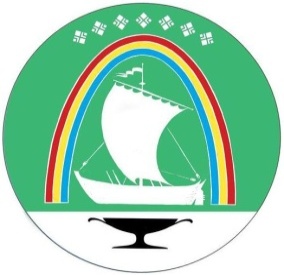 Саха Өрөспүүбүлүкэтин «ЛЕНСКЭЙ ОРОЙУОН» муниципальнайтэриллиитэПОСТАНОВЛЕНИЕ                            УУРААХг. Ленск                            Ленскэй кот «_31_» _марта__2023  года                     № __01-03-175/3________от «_31_» _марта__2023  года                     № __01-03-175/3________О внесении изменений в постановление и. о. главы от 5 июля 2019 г. №01-03-582/9 О внесении изменений в постановление и. о. главы от 5 июля 2019 г. №01-03-582/9 О внесении изменений в постановление и. о. главы от 5 июля 2019 г. №01-03-582/9 Приложение к постановлению главыот «_31_»марта_2023 г.№__01-03-175/3____Наименование муниципальной программыРазвитие образования в Ленском районе Ответственный исполнитель программыМКУ «Районное управление образования» МО «Ленский район» Республики Саха (Якутия).Соисполнители программыМКУ «Районное управление образования» муниципального образования «Ленский район»;Муниципальные образовательные организации муниципального образования «Ленский район»;Участники программы- Администрация МО «Ленский район»- Муниципальное казенное учреждение «Ленское районное управление культуры»-Управление социального развития администрации муниципального образования «Ленский район»- Муниципальное казенное учреждение «Комитет по молодежной и семейной политике»- МКУ «Комитет по физической культуре и спорту»- МБУ «Управление по эксплуатации и содержанию административных зданий «Гранит»Курирующий органЗаместитель главы по социальным вопросамПодпрограммы программыОбеспечивающая подпрограммаОбщее образование: Образование, открытое в будущееВоспитание и дополнительное образованиеОтдых детей и их оздоровлениеЦель программыОбеспечение доступности качественного образования, соответствующего требованиям инновационного социально ориентированного развития МО «Ленский район» Республики Саха (Якутия)Задачи программыПовышение эффективности управления в системе образования.Обеспечение доступности качественного общего образования, соответствующего требованиям инновационного социально ориентированного развития Ленского района.Обеспечение доступности качественного воспитания и дополнительного образования детейОбеспечение доступности полноценного (качественного) отдыха и оздоровления детей и подростковЦелевые показатели (индикаторы) программы1. Удельный вес выпускников, получивших аттестат о среднем общем образовании: 2019 г. – 98%, 2020 г. – 98%, 2021 г.– 98%, 2022 – 98%.2. Отношение численности детей в возрасте от 2 месяцев до 3 лет, получающих дошкольное образование в текущем году, к сумме численности детей в возрасте от 2 месяцев до 3 лет, получающих дошкольное образование в текущем году, и численности детей в возрасте от 2 месяцев до 3 лет, находящихся в очереди на получение в текущем году дошкольного образования» в следующей редакции: 2019 г. -88%, 2020 г. – 100%, 2021 г. -0, 2022 г. – 0.3. «Отношение численности детей в возрасте от 1 года 6 месяцев до 3 лет, получающих дошкольное образование в текущем году, к сумме численности детей в возрасте от 1 года 6 месяцев до 3 лет, получающих дошкольное образование в текущем году, и численности детей в возрасте от 1 года 6 месяцев до 3 лет, находящихся в очереди на получение в текущем году дошкольного образования, в 2019 г. - 0%, в 2020 г. - 0%, в 2021 г -100%, в 2022 г. –60%4. Удельный вес воспитанников дошкольных образовательных организаций в возрасте от 3 до 7 лет, охваченных образовательными программами, соответствующими федеральному государственному образовательному стандарту дошкольного образования, в общей численности воспитанников в возрасте от 3 до 7 лет в организациях, осуществляющих образовательную деятельность по образовательным программам дошкольного образования, присмотр и уход за детьми, в 2019 году - 100%, в 2020 г. - 100%, в 2021 г. - 100%, в 2022 г. - 100%, 5. Доля образовательных организаций, охваченных мониторингом качества образования, в 2019 г. - 100%, в 2020 г. - 100%, в 2021 г. - 100%, в 2022 г. - 100%, в 2022 г. - 100%,            6. Доля образовательных организаций, обеспеченных возможность изучать предметную область «Технология» и других предметных областей на базе организаций, имеющих высокооснащенные ученико-места, в 2019 г. – 12%, в 2020 г.– 25%, в 2021 г. – 43%, в 2022 г. – 69%,            7. Количество сельских общеобразовательных организаций, обновивших материально-техническую базу для реализации основных и дополнительных общеобразовательных программ цифрового, естественнонаучного и гуманитарного профилей, в 2019 – 6,25%, в 2020 г.– 12,5%, в 2021 г. – 25%, в 2022 г. – 38%       8. Доля детей от 6,5 до 18 лет, охваченных дополнительным образованием от общего числа обучающихся: 2019 г. -68%; 2020 г. -70%, 2021 г.-75 % 2022 г. -80% 9. Доля детей, находящихся в трудной жизненной ситуации, охваченных дополнительным образованием: 2019 г. -100%, 2020 г. -100%, 2021 г. -100%, 2022 г. -95%, 10. Доля детей, проживающих на территории Ленского района, охваченных дополнительными общеобразовательными программами естественно - научной и технической направленностей: 2019 г. -6%, 2020 г. -10%, 2021 г. -20%, 2022 г. -25%11. Доля участников открытых Онлайн-уроков, реализуемых с учетом опыта цикла открытых уроков «ПроеКториЯ», «Уроки настоящего», направленных на раннее самоопределение (% от общего числа детей 8-11 классов): 2019 г. -100%, 2020 г.-100%, 2021 г.-100%,2022 г.-100%      12. Доля обучающихся 6-11 классов, получивших рекомендации по построению индивидуального учебного плана в соответствии с выбранными профессиональными компетенциями с учетом реализации проекта «Билет в будущее» нарастающим итогом (% от общего количества детей 6-11 классов): 2019 г. – 0%, 2020 г. - 20%, 2021 г. -30%, 2022 г. -40%     13. Удельный вес детей и подростков, охваченных организованным отдыхом, оздоровлением и занятостью в каникулярное время от общего количества обучающихся:2019 г. -92%, 2020 г. – 93%; 2021 г. – 93%, 2022 г.–95%14. Удельный вес детей и подростков школьного возраста, находящихся в трудной жизненной ситуации, охваченных организованным отдыхом, оздоровлением и занятостью от общего количества обучающихся в каникулярное время: 2019 г. - 100%, 2020 г. – 100%, 2021 г. –100%, 2022 г. –95%    15. Снижение количества правонарушений и преступлений несовершеннолетних в каникулярный период: 2019 г. на - 20%, 2020 г. –на 30%;2021 г. – на 35%; 2022 г. – на 40%;Сроки реализациипрограммы2019– 2022 г.Объем финансового обеспечения программыОбъемы финансового обеспечения в целом на реализацию программы – 8 346 119 686,80 рублей, в том числе:2019 год – 2 041 850 148,82 руб.2020 год – 1 918 856 119,08 руб.2021 год – 2 147 944 572, 74 руб.2022 год – 2 237 468 846,16 руб.а) за счет средств федерального бюджета – 170 032 743,85 рублей, в том числе по годам:2019 год – 0,00 руб.2020 год – 24 741 228,00 руб.2021 год – 71 438 667,00 руб.2022 год – 73 852 848,85 руб.б) за счет средств государственного бюджета РС(Я) – 4 366 838 258,91 рублей, в том числе по годам:2019 год – 1 010 337 855,00 руб.2020 год – 1 008 131 824,00 руб.2021 год – 1 118 962 138,93 руб.2022 год – 1 229 406 440,98 руб.в) за счет средств бюджета МО «Ленский район» - 3 809 248 684,04 рублей, в том числе по годам:2019 год – 1 031 512 293,82 руб.2020 год – 885 983 067,08 руб.2021 год – 957 543 766,81 руб.2022 год – 934 209 556,33 руб.г) за счет внебюджетных средств – 0,00 рублей, в том числе по годам:2019 год – 0,00 руб.2020 год – 0,00 руб.2021 год – 0,00 руб.2022 год – 0,00 руб.Ожидаемые результаты реализации программы1. Сохранение удельного веса выпускников, получивших аттестат о среднем общем образовании, к концу 2022 г.сохранится на 98%.2. Отношение численности детей в возрасте от 2 месяцев до 3 лет, получающих дошкольное образование в текущем году, к сумме численности детей в возрасте от 2 месяцев до 3 лет, получающих дошкольное образование в текущем году, и численности детей в возрасте от 2 месяцев до 3 лет, находящихся в очереди на получение в текущем году дошкольного образования» к концу 2022г. достигнет 0%.3. Отношение численности детей в возрасте от 1 года 6 месяцев до 3 лет, получающих дошкольное образование в текущем году, к сумме численности детей в возрасте от 1 года 6 месяцев до 3 лет, получающих дошкольное образование в текущем году, и численности детей в возрасте от 1 года 6 месяцев до 3 лет, находящихся в очереди на получение в текущем году дошкольного образования, к концу 2022 г. достигнет 60%.4. Удельный вес воспитанников дошкольных образовательных организаций в возрасте от 3 до 7 лет, охваченных образовательными программами, соответствующими федеральному государственному образовательному стандарту дошкольного образования, в общей численности воспитанников в возрасте от 3 до 7 лет в организациях, осуществляющих образовательную деятельность по образовательным программам дошкольного образования, присмотр и уход за детьми, к концу 2022 г.сохранится 100%.5. Доля образовательных организаций, охваченных мониторингом качества образования, к концу 2022 г.сохранится 100%.6. Доля образовательных организаций, обеспеченных возможность изучать предметную область «Технология» и других предметных областей на базе организаций, имеющих высокооснащенные ученико-места к концу 2022г. достигнет 69%.7. Количество сельских общеобразовательных организаций, обновивших материально-техническую базу для реализации основных и дополнительных общеобразовательных программ цифрового, естественнонаучного и гуманитарного профилей к концу 2022 г. достигнет 38%.8. Доля детей от 6,5 до 18 лет, охваченных дополнительным образованием от общего числа обучающихся к концу 2022 г. достигнет 80%9. Доля детей, находящихся в трудной жизненной ситуации, охваченных дополнительным образованием, к концу 2022 г. сохранится 95%10. Доля детей, проживающих на территории Ленского района, охваченных дополнительными общеобразовательными программами естественно - научной и технической направленностей к концу 2022 г. достигнет 25%11. Доля участников открытых Онлайн-уроков, реализуемых с учетом опыта цикла открытых уроков «ПроеКториЯ», «Уроки настоящего», направленных на раннее самоопределение (% от общего числа детей 8-11 классов) к концу 2022 г. достигнет 100%12. Доля обучающихся 6-11 классов, получивших рекомендации по построению индивидуального учебного плана в соответствии с выбранными профессиональными компетенциями с учетом реализации проекта «Билет в будущее» нарастающим итогом (% от общего количества детей 6-11 классов), к концу 2022 г. достигнет 40%;13. Удельный вес детей и подростков, охваченных организованным отдыхом, оздоровлением и занятостью в каникулярное время от общего количества обучающихся, кконцу2022 г. достигнет 95%.14. Удельный вес детей и подростков школьного возраста, находящихся в трудной жизненной ситуации, охваченных организованным отдыхом, оздоровлением и занятостью от общего количества обучающихся в каникулярное время к концу 2022г. достигнет 95%15. Снижение количества правонарушений и преступлений несовершеннолетних в каникулярный период к концу 2022г. на 40%Наименование подпрограммыОбеспечивающая подпрограммаОтветственный исполнитель подпрограммы (соисполнитель программы)МКУ «Районное управление образования»Участники подпрограммы- МКУ «Районное управление образования»- Муниципальные образовательныеорганизации муниципального образования «Ленский район»- Администрация МО «Ленский район»Цель подпрограммыПовышение эффективности управления в системе образования Задачи подпрограммыСоздание условий для реализации муниципальной программы, предусматривающих финансовое обеспечение деятельности ответственного исполнителя, соисполнителей и участников муниципальной программы, а также иные расходы обеспечивающего характераЦелевые показатели (индикаторы) подпрограммыСроки реализацииподпрограммы2019-2022 годыОбъем финансового обеспечения подпрограммыОбъемы финансового обеспечения в целом на реализацию подпрограммы – 351 458 712,07  рублей, в том числе:2019 год – 97 565 556,26 руб.2020 год – 98 313 254,57 руб.2021 год – 83 910 791,77 руб. 2022 год – 71 669 109,47 руб.а) за счет средств государственного бюджета Республики Саха (Якутия) –7 807 503,24 рублей2019 год – 0,00 руб.2020 год – 91 900,00 руб.2021 год – 2 276 290,00 руб.2022 год –5 439 313,24 руб.б) за счет средств бюджета МО «Ленский район» - 343 651 208,83 рублей, в том числе по годам:2019 год – 97 565 556,26 руб.2020 год – 98 221 354,57 руб.2021 год – 81 634 501,77 руб. 2022 год – 66 229 796,23 руб.Ожидаемые результаты реализации подпрограммыНаименование подпрограммы«Общее образование: Образование, открытое в будущее»Ответственный исполнитель подпрограммы (соисполнитель программы)МКУ «Районное управление образования»Участники подпрограммы- Муниципальные образовательные организации муниципального образования «Ленский район»;- Муниципальное казенное учреждение «Ленское районное управление культуры»;- Государственное бюджетное учреждение Республики Саха (Якутия) «Ленская центральная районная больница»; - Управление социального развития администрации муниципального образования «Ленский район»;- Муниципальное казенное учреждение «Комитет по молодежной и семейной политике».Цель подпрограммыОбеспечение доступности качественного общего образования, соответствующего требованиям инновационного социально ориентированного развития Ленского района.Задачи подпрограммы1. Создание условий для развития дошкольного образования в соответствии с федеральными государственными стандартами дошкольного образования.2. Создание условий для обеспечения качественного общего образования в соответствии с федеральными государственными образовательными стандартами общего образования.3. Совершенствование региональной системы оценки качества образования.4. Создание условий для получения детьми-инвалидами качественного образованияЦелевые показатели (индикаторы) подпрограммы1. Удельный вес выпускников, получивших аттестат о среднем общем образовании: 2019 г. – 98%, 2020 г. – 98%, 2021 г.– 98%, 2022 – 98%2. Отношение численности детей в возрасте от 2 месяцев до 3 лет, получающих дошкольное образование в текущем году, к сумме численности детей в возрасте от 2 месяцев до 3 лет, получающих дошкольное образование в текущем году, и численности детей в возрасте от 2 месяцев до 3 лет, находящихся в очереди на получение в текущем году дошкольного образования» в следующей редакции: 2019 г. -88%, 2020 г. – 100%, 2021 г. -0, 2022 г. – 03. «Отношение численности детей в возрасте от 1 года 6 месяцев до 3 лет, получающих дошкольное образование в текущем году, к сумме численности детей в возрасте от 1 года 6 месяцев до 3 лет, получающих дошкольное образование в текущем году, и численности детей в возрасте от 1 года 6 месяцев до 3 лет, находящихся в очереди на получение в текущем году дошкольного образования, в 2019 г. - 0%, в 2020 г. - 0%, в 2021 г -100%, в 2022 г. –60%, 4. Удельный вес воспитанников дошкольных образовательных организаций в возрасте от 3 до 7 лет, охваченных образовательными программами, соответствующими федеральному государственному образовательному стандарту дошкольного образования, в общей численности воспитанников в возрасте от 3 до 7 лет в организациях, осуществляющих образовательную деятельность по образовательным программам дошкольного образования, присмотр и уход за детьми, в 2019 году - 100%, в 2020 г. - 100%, в 2021 г. - 100%, в 2022 г. - 100%, 5. Доля образовательных организаций, охваченных мониторингом качества образования, в 2019 г. - 100%, в 2020 г. - 100%, в 2021 г. - 100%, в 2022 г. - 100%, в 2022 г. - 100%,           6. Доля образовательных организаций, обеспеченных возможность изучать предметную область «Технология» и других предметных областей на базе организаций, имеющих высокооснащенные ученико-места, в 2019 г. – 12%, в 2020 г.– 25%, в 2021 г. – 43%, в 2022 г. – 69%,38  7. Количество сельских общеобразовательных организаций, обновивших материально-техническую базу для реализации основных и дополнительных общеобразовательных программ цифрового, естественнонаучного и гуманитарного профилей, в 2019 – 6,25%, в 2020 г.– 12,5%, в 2021 г. – 25%, в 2022 г. – 38%, Сроки реализацииподпрограммы2019-2022 годыОбъем финансового обеспечения подпрограммыОбъемы финансового обеспечения в целом на реализацию подпрограммы – 7 456 688 250,76 рублей, в том числе:2019 год – 1 826 866 543,04 руб.2020 год – 1 728 496 163,32 руб.2021 год – 1 900 519 370,52 руб.2022 год – 2 000 806 173,88 руб.а) за счет средств федерального бюджета – 170 032 743,85 рублей 2019 год – 0,00 руб.2020 год – 24 741 228,00 руб.2021 год – 71 438 667,00 руб.2022 год – 73 852 848,85 руб.б) за счет средств государственного бюджета Республики Саха (Якутия) 4 319 357 069,60 рублей2019 год – 1 001 554 855,00 руб.2020 год – 1 002 173 375,00 руб.2021 год – 1 102 371 187,93 руб.2022 год – 1 213 257 651,67 руб.в) за счет средств бюджета МО «Ленский район» - 2 967 298 437,31  рублей, в том числе по годам:2019 год – 825 311 688,04 руб.2020 год – 701 581 560,32 руб.2021 год – 726 709 515,59 руб.2022 год – 713 695 673,36 руб.Ожидаемые результаты реализации Программы1. Сохранение удельного веса выпускников, получивших аттестат о среднем общем образовании, к концу2022 г. сохранится на 98%.2. Отношение численности детей в возрасте от 2 месяцев до 3 лет, получающих дошкольное образование в текущем году, к сумме численности детей в возрасте от 2 месяцев до 3 лет, получающих дошкольное образование в текущем году, и численности детей в возрасте от 2 месяцев до 3 лет, находящихся в очереди на получение в текущем году дошкольного образования» к концу 2022 г. достигнет 0%.3. Отношение численности детей в возрасте от 1 года 6 месяцев до 3 лет, получающих дошкольное образование в текущем году, к сумме численности детей в возрасте от 1 года 6 месяцев до 3 лет, получающих дошкольное образование в текущем году, и численности детей в возрасте от 1 года 6 месяцев до 3 лет, находящихся в очереди на получение в текущем году дошкольного образования, к концу2022 г. достигнет 60%.        4. Удельный вес воспитанников дошкольных образовательных организаций в возрасте от 3 до 7 лет, охваченных образовательными программами, соответствующими федеральному государственному образовательному стандарту дошкольного образования, в общей численности воспитанников в возрасте от 3 до 7 лет в организациях, осуществляющих образовательную деятельность по образовательным программам дошкольного образования, присмотр и уход за детьми, к концу 2022 г. сохранится 100%.5. Доля образовательных организаций, охваченных мониторингом качества образования, к концу2022 г. сохранится 100%.6. Доля образовательных организаций, обеспеченных возможность изучать предметную область «Технология» и других предметных областей на базе организаций, имеющих высокооснащенные ученико-места к концу2022 г. достигнет 75%.7. Количество сельских общеобразовательных организаций, обновивших материально-техническую базу для реализации основных и дополнительных общеобразовательных программ цифрового, естественнонаучного и гуманитарного профилей к концу 2022 г. достигнет 38%.Наименование подпрограммы«Воспитание и дополнительное образование»Ответственный исполнитель подпрограммы (соисполнитель программы)МКУ «Районное управление образования»Участники подпрограммы Муниципальные образовательные организации муниципального образования «Ленский район»;Цель подпрограммыОбеспечение доступности качественного воспитания и дополнительного образования детейЗадачи подпрограммы1.Обеспечение доступного дополнительного образования детей путем расширения перечня востребованных образовательных программ естественно - научной и технической направленности;2. Увеличение охвата дополнительным образованием детей, находящихся в трудной жизненной ситуации;3. Создание условий для формирования эффективной системы выявления, поддержки и развития способностей и талантов детей, основанной на принципах справедливости, всеобщности и направленной на самоопределение и профессиональную ориентацию обучающихсяЦелевые показатели (индикаторы) подпрограммы1. Доля детей от 6,5 до 18 лет, охваченных дополнительным образованием от общего числа обучающихся: 2019 г. -68%; 2020 г. -70%, 2021 г.-75 % 2022 г. - 80%    2. Доля детей, находящихся в трудной жизненной ситуации, охваченных дополнительным образованием: 2019 г. -100%, 2020 г. -100%, 2021 г. -100%, 2022 г. -95%,   3. Доля детей, проживающих на территории Ленского района, охваченных дополнительными общеобразовательными программами естественно - научной и технической направленностей: 2019 г. -6%, 2020 г. -10%, 2021 г. -20%, 2022 г. -25%,         4. Доля участников открытых Онлайн-уроков, реализуемых с учетом опыта цикла открытых уроков «ПроеКториЯ», «Уроки настоящего», направленных на раннее самоопределение (% от общего числа детей 8-11 классов): 2019 г. -100%, 2020 г.-100%, 2021 г.-100%,2022 г.-100%, 5. Доля обучающихся 6-11 классов, получивших рекомендации по построению индивидуального учебного плана в соответствии с выбранными профессиональными компетенциями с учетом реализации проекта «Билет в будущее» нарастающим итогом (% от общего количества детей 6-11 классов): 2019 г. – 0%, 2020 г. - 20%, 2021 г. -30%, 2022 г. -40%, Сроки реализацииподпрограммы2019-2022 годыОбъем финансового обеспечения подпрограммыОбъемы финансового обеспечения в целом на реализацию программы – 347 239 030,79рублей, в том числе:2019 год – 94 060 907,52 руб.2020 год – 79 790 828,19руб.2021 год – 81 747 368,84 руб.2022 год – 91 639 926,24 руб.а) за счет средств государственного бюджета РС(Я) – 14 973 616,07 рублей, в том числе по годам:2019 год – 0,00 руб.2020 год – 4 122 249,00 руб.2021 год – 6 128 401,00 руб.2022 год – 4 722 966,07 руб.б) за счет средств бюджета МО «Ленский район» - 332 265 414,72 рублей, в том числе:2019 год – 94 060 907,52 руб.2020 год –75 668 579,19 руб.2021 год – 75 618 967,84 руб.2022 год – 86 916 960,17 руб.Ожидаемые результаты реализации подпрограммы1. Доля детей от 6,5 до 18 лет, охваченных дополнительным образованием от общего числа обучающихся к концу2022 г. достигнет 80%2. Доля детей, находящихся в трудной жизненной ситуации, охваченных дополнительным образованием, к концу 2022 г. сохранится 95% 3. Доля детей, проживающих на территории Ленского района, охваченных дополнительными общеобразовательными программами естественно - научной и технической направленностей к концу2022 г. достигнет 25%4. Доля участников открытых Онлайн-уроков, реализуемых с учетом опыта цикла открытых уроков «ПроеКториЯ», «Уроки настоящего», направленных на раннее самоопределение (% от общего числа детей 8-11 классов) к концу2022 г. достигнет 100%5. Доля обучающихся 6-11 классов, получивших рекомендации по построению индивидуального учебного плана в соответствии с выбранными профессиональными компетенциями с учетом реализации проекта «Билет в будущее» нарастающим итогом (% от общего количества детей 6-11 классов), к концу 2022 г. достигнет 40%Наименование подпрограммы«Отдых детей и их оздоровление»Ответственный исполнитель подпрограммы (соисполнитель программы)МКУ «Районное управление образования»Участники подпрограммы- Муниципальные образовательные организации муниципального образования «Ленский район»;-Отдел опеки и попечительства МО «Ленский район»-Центр занятости населения МО «Ленский район»- МБУ «Управление по эксплуатации и содержанию административных зданий «Гранит»Цель подпрограммыОбеспечение доступности полноценного (качественного) отдыха и оздоровления детей и подростков.Задачи подпрограммы1. Развитие различных форм занятости детей в летний период;2. Создание условий для организации летнего труда и отдыха детей и их оздоровления, в том числе для детей, находящихся в трудной жизненной ситуации, и состоящих на различных видах учета.Целевые показатели (индикаторы) подпрограммыУдельный вес детей и подростков, охваченных организованным отдыхом, оздоровлением и занятостью в каникулярное время от общего количества обучающихся:2019 г. -92%, 2020 г. – 93%; 2021 г. – 93%, 2022 г.–95%2. Удельный вес детей и подростков школьного возраста, находящихся в трудной жизненной ситуации, охваченных организованным отдыхом, оздоровлением и занятостью от общего количества обучающихся в каникулярное время: 2019 г. - 100%, 2020 г. – 100%, 2021 г. –100%, 2022 г. –95%3. Снижение количества правонарушений и преступлений несовершеннолетних в каникулярный период: 2019 г. на - 20%, 2020 г. – на 30%; 2021 г. – на 35%; 2022 г. – на 40%Сроки реализацииподпрограммы2019-2022 годыОбъем финансового обеспечения подпрограммыОбъемы финансового обеспечения в целом на реализацию программы – 190 733 693,18 рублей, в том числе:2019 год – 23 357 142,00 руб.2020 год – 12 255 873,00 руб.2021 год – 81 767 041,61 руб.2022 год – 73 353 636,57 руб.а) за счет средств государственного бюджета Республики Саха (Якутия) – 24 700 070,00 тыс. рублей, в том числе по годам:2019 год – 8 783 000,00 руб.2020 год – 1 744 300,00 руб.2021 год – 8 186 260,00 руб.2022 год – 5 986 510,00 руб.б) за счет средств бюджета МО «Ленский район» - 166 033 623,18 рублей, в том числе по годам:2019 год – 14 574 142,00 руб.2020 год – 10 511 573,00 руб.2021 год – 73 580 781,61 руб.2022 год – 67 367 126,57 руб.Ожидаемые результаты реализации подпрограммы1. Удельный вес детей и подростков, охваченных организованным отдыхом, оздоровлением и занятостью в каникулярное время от общего количества обучающихся, к концу2022г. достигнет 95%, 2. Удельный вес детей и подростков школьного возраста, находящихся в трудной жизненной ситуации, охваченных организованным отдыхом, оздоровлением и занятостью от общего количества обучающихся в каникулярное время к концу 2022 г. достигнет 95%3. Снижение количества правонарушений и преступлений несовершеннолетних в каникулярный период к концу 2022 г. на 40%1. Основные положения1. Основные положения1. Основные положения1. Основные положения1. Основные положения1. Основные положения1. Основные положения1. Основные положения1. Основные положенияНаименование муниципальной программыНаименование муниципальной программыРазвитие образования в Ленском районе Развитие образования в Ленском районе Развитие образования в Ленском районе Развитие образования в Ленском районе Развитие образования в Ленском районе Развитие образования в Ленском районе Развитие образования в Ленском районе Ответственный исполнитель программыОтветственный исполнитель программыМуниципальное казенное учреждение «Районное управление образования» муниципального образования «Ленский район» Республики Саха (Якутия).Муниципальное казенное учреждение «Районное управление образования» муниципального образования «Ленский район» Республики Саха (Якутия).Муниципальное казенное учреждение «Районное управление образования» муниципального образования «Ленский район» Республики Саха (Якутия).Муниципальное казенное учреждение «Районное управление образования» муниципального образования «Ленский район» Республики Саха (Якутия).Муниципальное казенное учреждение «Районное управление образования» муниципального образования «Ленский район» Республики Саха (Якутия).Муниципальное казенное учреждение «Районное управление образования» муниципального образования «Ленский район» Республики Саха (Якутия).Муниципальное казенное учреждение «Районное управление образования» муниципального образования «Ленский район» Республики Саха (Якутия).Куратор муниципальной программыКуратор муниципальной программыЗаместитель главы по социальным вопросамЗаместитель главы по социальным вопросамЗаместитель главы по социальным вопросамЗаместитель главы по социальным вопросамЗаместитель главы по социальным вопросамЗаместитель главы по социальным вопросамЗаместитель главы по социальным вопросамСоисполнители программыСоисполнители программыМуниципальное казенное учреждение «Районное управление образования» муниципального образования «Ленский район»;Муниципальные образовательные организации муниципального образования «Ленский район»;Муниципальное казенное учреждение «Районное управление образования» муниципального образования «Ленский район»;Муниципальные образовательные организации муниципального образования «Ленский район»;Муниципальное казенное учреждение «Районное управление образования» муниципального образования «Ленский район»;Муниципальные образовательные организации муниципального образования «Ленский район»;Муниципальное казенное учреждение «Районное управление образования» муниципального образования «Ленский район»;Муниципальные образовательные организации муниципального образования «Ленский район»;Муниципальное казенное учреждение «Районное управление образования» муниципального образования «Ленский район»;Муниципальные образовательные организации муниципального образования «Ленский район»;Муниципальное казенное учреждение «Районное управление образования» муниципального образования «Ленский район»;Муниципальные образовательные организации муниципального образования «Ленский район»;Муниципальное казенное учреждение «Районное управление образования» муниципального образования «Ленский район»;Муниципальные образовательные организации муниципального образования «Ленский район»;Участники программыУчастники программы- Администрация МО «Ленский район»- Муниципальное казенное учреждение «Ленское районное управление культуры»-Управление социального развития администрации муниципального образования «Ленский район»- Муниципальное казенное учреждение «Комитет по молодежной и семейной политике»- МКУ «Комитет по физической культуре и спорту»- МБУ «Управление по эксплуатации и содержанию административных зданий «Гранит»- Администрация МО «Ленский район»- Муниципальное казенное учреждение «Ленское районное управление культуры»-Управление социального развития администрации муниципального образования «Ленский район»- Муниципальное казенное учреждение «Комитет по молодежной и семейной политике»- МКУ «Комитет по физической культуре и спорту»- МБУ «Управление по эксплуатации и содержанию административных зданий «Гранит»- Администрация МО «Ленский район»- Муниципальное казенное учреждение «Ленское районное управление культуры»-Управление социального развития администрации муниципального образования «Ленский район»- Муниципальное казенное учреждение «Комитет по молодежной и семейной политике»- МКУ «Комитет по физической культуре и спорту»- МБУ «Управление по эксплуатации и содержанию административных зданий «Гранит»- Администрация МО «Ленский район»- Муниципальное казенное учреждение «Ленское районное управление культуры»-Управление социального развития администрации муниципального образования «Ленский район»- Муниципальное казенное учреждение «Комитет по молодежной и семейной политике»- МКУ «Комитет по физической культуре и спорту»- МБУ «Управление по эксплуатации и содержанию административных зданий «Гранит»- Администрация МО «Ленский район»- Муниципальное казенное учреждение «Ленское районное управление культуры»-Управление социального развития администрации муниципального образования «Ленский район»- Муниципальное казенное учреждение «Комитет по молодежной и семейной политике»- МКУ «Комитет по физической культуре и спорту»- МБУ «Управление по эксплуатации и содержанию административных зданий «Гранит»- Администрация МО «Ленский район»- Муниципальное казенное учреждение «Ленское районное управление культуры»-Управление социального развития администрации муниципального образования «Ленский район»- Муниципальное казенное учреждение «Комитет по молодежной и семейной политике»- МКУ «Комитет по физической культуре и спорту»- МБУ «Управление по эксплуатации и содержанию административных зданий «Гранит»- Администрация МО «Ленский район»- Муниципальное казенное учреждение «Ленское районное управление культуры»-Управление социального развития администрации муниципального образования «Ленский район»- Муниципальное казенное учреждение «Комитет по молодежной и семейной политике»- МКУ «Комитет по физической культуре и спорту»- МБУ «Управление по эксплуатации и содержанию административных зданий «Гранит»Иные участники программыИные участники программыЦель программыЦель программыОбеспечение доступности качественного образования, соответствующего требованиям инновационного социально ориентированного развития МО «Ленский район» Республики Саха (Якутия)Обеспечение доступности качественного образования, соответствующего требованиям инновационного социально ориентированного развития МО «Ленский район» Республики Саха (Якутия)Обеспечение доступности качественного образования, соответствующего требованиям инновационного социально ориентированного развития МО «Ленский район» Республики Саха (Якутия)Обеспечение доступности качественного образования, соответствующего требованиям инновационного социально ориентированного развития МО «Ленский район» Республики Саха (Якутия)Обеспечение доступности качественного образования, соответствующего требованиям инновационного социально ориентированного развития МО «Ленский район» Республики Саха (Якутия)Обеспечение доступности качественного образования, соответствующего требованиям инновационного социально ориентированного развития МО «Ленский район» Республики Саха (Якутия)Обеспечение доступности качественного образования, соответствующего требованиям инновационного социально ориентированного развития МО «Ленский район» Республики Саха (Якутия)Сроки реализации программыСроки реализации программы2023-2025 годы2023-2025 годы2023-2025 годы2023-2025 годы2023-2025 годы2023-2025 годы2023-2025 годы2. Основные показатели муниципальной программы2. Основные показатели муниципальной программы2. Основные показатели муниципальной программы2. Основные показатели муниципальной программы2. Основные показатели муниципальной программы2. Основные показатели муниципальной программы2. Основные показатели муниципальной программы2. Основные показатели муниципальной программы2. Основные показатели муниципальной программыНаименование показателяНаименование показателяЕд.изм.Ед.изм.Базовое значение показателя(2022г)Планируемое значение показателей Планируемое значение показателей Планируемое значение показателей Планируемое значение показателей Наименование показателяНаименование показателяЕд.изм.Ед.изм.Базовое значение показателя(2022г)2023 год2023 год2024 год2025 год112234456Удельный вес выпускников, получивших аттестат о среднем общем образовании Удельный вес выпускников, получивших аттестат о среднем общем образовании %%9898989898Отношение численности детей в возрасте от 2 месяцев до 3 лет, получающих дошкольное образование в текущем году, к сумме численности детей в возрасте от 2 месяцев до 3 лет, получающих дошкольное образование в текущем году, и численности детей в возрасте от 2 месяцев до 3 лет, находящихся в очереди на получение в текущем году дошкольного образования»Отношение численности детей в возрасте от 2 месяцев до 3 лет, получающих дошкольное образование в текущем году, к сумме численности детей в возрасте от 2 месяцев до 3 лет, получающих дошкольное образование в текущем году, и численности детей в возрасте от 2 месяцев до 3 лет, находящихся в очереди на получение в текущем году дошкольного образования»%%0003030 «Отношение численности детей в возрасте от 1 года 6 месяцев до 3 лет, получающих дошкольное образование в текущем году, к сумме численности детей в возрасте от 1 года 6 месяцев до 3 лет, получающих дошкольное образование в текущем году, и численности детей в возрасте от 1 года 6 месяцев до 3 лет, находящихся в очереди на получение в текущем году дошкольного образования «Отношение численности детей в возрасте от 1 года 6 месяцев до 3 лет, получающих дошкольное образование в текущем году, к сумме численности детей в возрасте от 1 года 6 месяцев до 3 лет, получающих дошкольное образование в текущем году, и численности детей в возрасте от 1 года 6 месяцев до 3 лет, находящихся в очереди на получение в текущем году дошкольного образования%%6060606565Удельный вес воспитанников дошкольных образовательных организаций в возрасте от 3 до 7 лет, охваченных образовательными программами, соответствующими федеральному государственному образовательному стандарту дошкольного образования, в общей численности воспитанников в возрасте от 3 до 7 лет в организациях, осуществляющих образовательную деятельность по образовательным программам дошкольного образования, присмотр и уход за детьмиУдельный вес воспитанников дошкольных образовательных организаций в возрасте от 3 до 7 лет, охваченных образовательными программами, соответствующими федеральному государственному образовательному стандарту дошкольного образования, в общей численности воспитанников в возрасте от 3 до 7 лет в организациях, осуществляющих образовательную деятельность по образовательным программам дошкольного образования, присмотр и уход за детьми%%100100100100100Доля образовательных организаций, охваченных мониторингом качества образованияДоля образовательных организаций, охваченных мониторингом качества образования%%100100100100100Доля образовательных организаций, обеспеченных возможность изучать предметную область «Технология» и других предметных областей на базе организаций, имеющих высокооснащенные ученико-местаДоля образовательных организаций, обеспеченных возможность изучать предметную область «Технология» и других предметных областей на базе организаций, имеющих высокооснащенные ученико-места%%6975757575Количество сельских общеобразовательных организаций, обновивших материально-техническую базу для реализации основных и дополнительных общеобразовательных программ цифрового, естественнонаучного и гуманитарного профилейКоличество сельских общеобразовательных организаций, обновивших материально-техническую базу для реализации основных и дополнительных общеобразовательных программ цифрового, естественнонаучного и гуманитарного профилей%%3840404445Доля детей от 6,5 до 18 лет, охваченных дополнительным образованием от общего числа обучающихсяДоля детей от 6,5 до 18 лет, охваченных дополнительным образованием от общего числа обучающихся%%8080808080Доля детей, находящихся в трудной жизненной ситуации, охваченных дополнительным образованиемДоля детей, находящихся в трудной жизненной ситуации, охваченных дополнительным образованием%%9595959595Доля детей, проживающих на территории Ленского района, охваченных дополнительными общеобразовательными программами естественно - научной и технической направленностейДоля детей, проживающих на территории Ленского района, охваченных дополнительными общеобразовательными программами естественно - научной и технической направленностей%%2525252525Доля участников открытых Онлайн-уроков, реализуемых с учетом опыта цикла открытых уроков «ПроеКториЯ», «Уроки настоящего», направленных на раннее самоопределение (% от общего числа детей 8-11 классов)Доля участников открытых Онлайн-уроков, реализуемых с учетом опыта цикла открытых уроков «ПроеКториЯ», «Уроки настоящего», направленных на раннее самоопределение (% от общего числа детей 8-11 классов)%%100100100100100Доля обучающихся 6-11 классов, получивших рекомендации по построению индивидуального учебного плана в соответствии с выбранными профессиональными компетенциями с учетом реализации проекта «Билет в будущее» нарастающим итогом (% от общего количества детей 6-11 классов)Доля обучающихся 6-11 классов, получивших рекомендации по построению индивидуального учебного плана в соответствии с выбранными профессиональными компетенциями с учетом реализации проекта «Билет в будущее» нарастающим итогом (% от общего количества детей 6-11 классов)%%4050505050Удельный вес детей и подростков, охваченных организованным отдыхом, оздоровлением и занятостью в каникулярное время от общего количества обучающихсяУдельный вес детей и подростков, охваченных организованным отдыхом, оздоровлением и занятостью в каникулярное время от общего количества обучающихся%%9595959595Удельный вес детей и подростков школьного возраста, находящихся в трудной жизненной ситуации, охваченных организованным отдыхом, оздоровлением и занятостью от общего количества обучающихся в каникулярное времяУдельный вес детей и подростков школьного возраста, находящихся в трудной жизненной ситуации, охваченных организованным отдыхом, оздоровлением и занятостью от общего количества обучающихся в каникулярное время%%9595959595Снижение количества правонарушений и преступлений несовершеннолетних в каникулярный периодСнижение количества правонарушений и преступлений несовершеннолетних в каникулярный период%%на 40На 50На 50На 50На 503. Структура муниципальной программы3. Структура муниципальной программы3. Структура муниципальной программы3. Структура муниципальной программы3. Структура муниципальной программы3. Структура муниципальной программы3. Структура муниципальной программы3. Структура муниципальной программы3. Структура муниципальной программыПеречень структурных элементовПеречень структурных элементовПеречень структурных элементовВедомственный проектКомплекс процессных мероприятийВедомственный проектКомплекс процессных мероприятийВедомственный проектКомплекс процессных мероприятийВедомственный проектКомплекс процессных мероприятийВедомственный проектКомплекс процессных мероприятийВедомственный проектКомплекс процессных мероприятий№ п/пЗадачи структурного элементаЗадачи структурного элементаКраткое описание ожидаемых эффектов от реализации задачи структурного элементаКраткое описание ожидаемых эффектов от реализации задачи структурного элементаКраткое описание ожидаемых эффектов от реализации задачи структурного элементаСвязь с показателямиСвязь с показателямиСвязь с показателями1223334441.Ведомственные проектыВедомственные проектыВедомственные проектыВедомственные проектыВедомственные проектыВедомственные проектыВедомственные проектыВедомственные проекты1.1.Направление «Общее образование: Образование, открытое в будущее»Направление «Общее образование: Образование, открытое в будущее»Направление «Общее образование: Образование, открытое в будущее»Направление «Общее образование: Образование, открытое в будущее»Направление «Общее образование: Образование, открытое в будущее»Направление «Общее образование: Образование, открытое в будущее»Направление «Общее образование: Образование, открытое в будущее»Направление «Общее образование: Образование, открытое в будущее»1.1.1.Создание условий для развития дошкольного образования в соответствии с федеральными государственными стандартами дошкольного образования.Создание условий для развития дошкольного образования в соответствии с федеральными государственными стандартами дошкольного образования.Увеличение количества детей в возрасте от 1 года 6 месяцев до 3 лет, получающих дошкольное образование, уменьшение количества детей в возрасте от 1 года 6 месяцев до 3 лет, находящихся в очереди на получение дошкольного образования.Увеличение охвата детей в возрасте от 3 до 7 лет образовательными программами, соответствующими федеральному государственному образовательному стандарту дошкольного образования.Увеличение количества детей в возрасте от 1 года 6 месяцев до 3 лет, получающих дошкольное образование, уменьшение количества детей в возрасте от 1 года 6 месяцев до 3 лет, находящихся в очереди на получение дошкольного образования.Увеличение охвата детей в возрасте от 3 до 7 лет образовательными программами, соответствующими федеральному государственному образовательному стандарту дошкольного образования.Увеличение количества детей в возрасте от 1 года 6 месяцев до 3 лет, получающих дошкольное образование, уменьшение количества детей в возрасте от 1 года 6 месяцев до 3 лет, находящихся в очереди на получение дошкольного образования.Увеличение охвата детей в возрасте от 3 до 7 лет образовательными программами, соответствующими федеральному государственному образовательному стандарту дошкольного образования.-  Отношение численности детей в возрасте от 1 года 6 месяцев до 3 лет, получающих дошкольное образование в текущем году, к сумме численности детей в возрасте от 1 года 6 месяцев до 3 лет, получающих дошкольное образование в текущем году, и численности детей в возрасте от 1 года 6 месяцев до 3 лет, находящихся в очереди на получение в текущем году дошкольного образования; - Удельный вес воспитанников дошкольных образовательных организаций в возрасте от 3 до 7 лет, охваченных образовательными программами, соответствующими федеральному государственному образовательному стандарту дошкольного образования, в общей численности воспитанников в возрасте от 3 до 7 лет в организациях, осуществляющих образовательную деятельность по образовательным программам дошкольного образования, присмотр и уход за детьми; -  Отношение численности детей в возрасте от 1 года 6 месяцев до 3 лет, получающих дошкольное образование в текущем году, к сумме численности детей в возрасте от 1 года 6 месяцев до 3 лет, получающих дошкольное образование в текущем году, и численности детей в возрасте от 1 года 6 месяцев до 3 лет, находящихся в очереди на получение в текущем году дошкольного образования; - Удельный вес воспитанников дошкольных образовательных организаций в возрасте от 3 до 7 лет, охваченных образовательными программами, соответствующими федеральному государственному образовательному стандарту дошкольного образования, в общей численности воспитанников в возрасте от 3 до 7 лет в организациях, осуществляющих образовательную деятельность по образовательным программам дошкольного образования, присмотр и уход за детьми; -  Отношение численности детей в возрасте от 1 года 6 месяцев до 3 лет, получающих дошкольное образование в текущем году, к сумме численности детей в возрасте от 1 года 6 месяцев до 3 лет, получающих дошкольное образование в текущем году, и численности детей в возрасте от 1 года 6 месяцев до 3 лет, находящихся в очереди на получение в текущем году дошкольного образования; - Удельный вес воспитанников дошкольных образовательных организаций в возрасте от 3 до 7 лет, охваченных образовательными программами, соответствующими федеральному государственному образовательному стандарту дошкольного образования, в общей численности воспитанников в возрасте от 3 до 7 лет в организациях, осуществляющих образовательную деятельность по образовательным программам дошкольного образования, присмотр и уход за детьми; 1.1.2. Создание условий для обеспечения качественного общего образования в соответствии с федеральными государственными образовательными стандартами общего образования. Создание условий для обеспечения качественного общего образования в соответствии с федеральными государственными образовательными стандартами общего образования.Увеличение количества общеобразовательных организаций, обеспеченных возможностью изучать предметную область «Технология» и других предметных областей на базе организаций.Увеличение количества сельских школ, обновивших материально-техническую базу.Увеличение количества общеобразовательных организаций, обеспеченных возможностью изучать предметную область «Технология» и других предметных областей на базе организаций.Увеличение количества сельских школ, обновивших материально-техническую базу.Увеличение количества общеобразовательных организаций, обеспеченных возможностью изучать предметную область «Технология» и других предметных областей на базе организаций.Увеличение количества сельских школ, обновивших материально-техническую базу.- Доля образовательных организаций, обеспеченных возможностью изучать предметную область «Технология» и других предметных областей на базе организаций, имеющих высокооснащенные ученико-места;  - Количество сельских общеобразовательных организаций, обновивших материально-техническую базу для реализации основных и дополнительных общеобразовательных программ цифрового, естественнонаучного и гуманитарного профилей- Доля образовательных организаций, обеспеченных возможностью изучать предметную область «Технология» и других предметных областей на базе организаций, имеющих высокооснащенные ученико-места;  - Количество сельских общеобразовательных организаций, обновивших материально-техническую базу для реализации основных и дополнительных общеобразовательных программ цифрового, естественнонаучного и гуманитарного профилей- Доля образовательных организаций, обеспеченных возможностью изучать предметную область «Технология» и других предметных областей на базе организаций, имеющих высокооснащенные ученико-места;  - Количество сельских общеобразовательных организаций, обновивших материально-техническую базу для реализации основных и дополнительных общеобразовательных программ цифрового, естественнонаучного и гуманитарного профилей1.1.3. Совершенствование региональной системы оценки качества образования. Совершенствование региональной системы оценки качества образования.Сохранение показателей по количеству выпускников, получивших аттестат о среднем общем образовании и по количеству образовательных организаций, охваченных мониторингом качества образования.Сохранение показателей по количеству выпускников, получивших аттестат о среднем общем образовании и по количеству образовательных организаций, охваченных мониторингом качества образования.Сохранение показателей по количеству выпускников, получивших аттестат о среднем общем образовании и по количеству образовательных организаций, охваченных мониторингом качества образования.- Удельный вес выпускников, получивших аттестат о среднем общем образовании;- Доля образовательных организаций, охваченных мониторингом качества образования.- Удельный вес выпускников, получивших аттестат о среднем общем образовании;- Доля образовательных организаций, охваченных мониторингом качества образования.- Удельный вес выпускников, получивших аттестат о среднем общем образовании;- Доля образовательных организаций, охваченных мониторингом качества образования.1.1.4. Создание условий для получения детьми-инвалидами качественного образования Создание условий для получения детьми-инвалидами качественного образованияУвеличение количества детей, охваченных индивидуальными программами реабилитации и психолого-педагогического сопровождения.Увеличение количества детей, охваченных индивидуальными программами реабилитации и психолого-педагогического сопровождения.Увеличение количества детей, охваченных индивидуальными программами реабилитации и психолого-педагогического сопровождения.Количество детей-инвалидов, охваченных психолого-педагогическим и медико-социальным сопровождением .Количество детей-инвалидов, охваченных психолого-педагогическим и медико-социальным сопровождением .Количество детей-инвалидов, охваченных психолого-педагогическим и медико-социальным сопровождением .1.2.Направление «Воспитание и дополнительное образование»Направление «Воспитание и дополнительное образование»Направление «Воспитание и дополнительное образование»Направление «Воспитание и дополнительное образование»Направление «Воспитание и дополнительное образование»Направление «Воспитание и дополнительное образование»Направление «Воспитание и дополнительное образование»Направление «Воспитание и дополнительное образование»1.2.1.Обеспечение доступного дополнительного образования детей путем расширения перечня востребованных образовательных программ естественно - научной и технической направленности;Обеспечение доступного дополнительного образования детей путем расширения перечня востребованных образовательных программ естественно - научной и технической направленности;Сохранение количества детей от 6,5 до 18 лет, охваченных дополнительным образованием. Увеличение количества детей, охваченных дополнительными общеобразовательными программами естественно - научной и технической направленностейСохранение количества детей от 6,5 до 18 лет, охваченных дополнительным образованием. Увеличение количества детей, охваченных дополнительными общеобразовательными программами естественно - научной и технической направленностейСохранение количества детей от 6,5 до 18 лет, охваченных дополнительным образованием. Увеличение количества детей, охваченных дополнительными общеобразовательными программами естественно - научной и технической направленностей-  Доля детей от 6,5 до 18 лет, охваченных дополнительным образованием от общего числа обучающихся;  - Доля детей, проживающих на территории Ленского района, охваченных дополнительными общеобразовательными программами естественно - научной и технической направленностей;-  Доля детей от 6,5 до 18 лет, охваченных дополнительным образованием от общего числа обучающихся;  - Доля детей, проживающих на территории Ленского района, охваченных дополнительными общеобразовательными программами естественно - научной и технической направленностей;-  Доля детей от 6,5 до 18 лет, охваченных дополнительным образованием от общего числа обучающихся;  - Доля детей, проживающих на территории Ленского района, охваченных дополнительными общеобразовательными программами естественно - научной и технической направленностей;1.2.2. Увеличение охвата дополнительным образованием детей, находящихся в трудной жизненной ситуации; Увеличение охвата дополнительным образованием детей, находящихся в трудной жизненной ситуации;Сохранение количества детей, находящихся в трудной жизненной ситуации, охваченных дополнительным образованиемСохранение количества детей, находящихся в трудной жизненной ситуации, охваченных дополнительным образованиемСохранение количества детей, находящихся в трудной жизненной ситуации, охваченных дополнительным образованием- Доля детей, находящихся в трудной жизненной ситуации, охваченных дополнительным образованием;- Доля детей, находящихся в трудной жизненной ситуации, охваченных дополнительным образованием;- Доля детей, находящихся в трудной жизненной ситуации, охваченных дополнительным образованием;1.2.3. Создание условий для формирования эффективной системы выявления, поддержки и развития способностей и талантов детей, основанной на принципах справедливости, всеобщности и направленной на самоопределение и профессиональную ориентацию обучающихся Создание условий для формирования эффективной системы выявления, поддержки и развития способностей и талантов детей, основанной на принципах справедливости, всеобщности и направленной на самоопределение и профессиональную ориентацию обучающихсяСохранение количества участников открытых Онлайн-уроков, реализуемых с учетом опыта цикла открытых уроков «ПроеКториЯ», «Уроки настоящего», направленных на раннее самоопределение.Сохранение количества участников открытых Онлайн-уроков, реализуемых с учетом опыта цикла открытых уроков «ПроеКториЯ», «Уроки настоящего», направленных на раннее самоопределение.Сохранение количества участников открытых Онлайн-уроков, реализуемых с учетом опыта цикла открытых уроков «ПроеКториЯ», «Уроки настоящего», направленных на раннее самоопределение.- Доля участников открытых Онлайн-уроков, реализуемых с учетом опыта цикла открытых уроков «ПроеКториЯ», «Уроки настоящего», направленных на раннее самоопределение (% от общего числа детей 8-11 классов); - Доля обучающихся 6-11 классов, получивших рекомендации по построению индивидуального учебного плана в соответствии с выбранными профессиональными компетенциями с учетом реализации проекта «Билет в будущее» нарастающим итогом (% от общего количества детей 6-11 классов- Доля участников открытых Онлайн-уроков, реализуемых с учетом опыта цикла открытых уроков «ПроеКториЯ», «Уроки настоящего», направленных на раннее самоопределение (% от общего числа детей 8-11 классов); - Доля обучающихся 6-11 классов, получивших рекомендации по построению индивидуального учебного плана в соответствии с выбранными профессиональными компетенциями с учетом реализации проекта «Билет в будущее» нарастающим итогом (% от общего количества детей 6-11 классов- Доля участников открытых Онлайн-уроков, реализуемых с учетом опыта цикла открытых уроков «ПроеКториЯ», «Уроки настоящего», направленных на раннее самоопределение (% от общего числа детей 8-11 классов); - Доля обучающихся 6-11 классов, получивших рекомендации по построению индивидуального учебного плана в соответствии с выбранными профессиональными компетенциями с учетом реализации проекта «Билет в будущее» нарастающим итогом (% от общего количества детей 6-11 классов2Комплекс процессных мероприятийКомплекс процессных мероприятийКомплекс процессных мероприятийКомплекс процессных мероприятийКомплекс процессных мероприятийКомплекс процессных мероприятийКомплекс процессных мероприятийКомплекс процессных мероприятий2.1Создание условий для реализации муниципальной программы, предусматривающих финансовое обеспечение деятельности ответственного исполнителя, соисполнителей и участников муниципальной программы, а также иные расходы обеспечивающего характераСоздание условий для реализации муниципальной программы, предусматривающих финансовое обеспечение деятельности ответственного исполнителя, соисполнителей и участников муниципальной программы, а также иные расходы обеспечивающего характераОсуществление деятельности для реализации в пределах своей компетенции государственной, региональной и муниципальной политики в сфере образования, конституционных прав граждан на качественное образование в соответствии с их потребностями, интересами, способностями и возможностями. Создание условий для развития дошкольного, основного и общего образования в соответствии с федеральными государственными стандартами дошкольного образования.Осуществление деятельности для реализации в пределах своей компетенции государственной, региональной и муниципальной политики в сфере образования, конституционных прав граждан на качественное образование в соответствии с их потребностями, интересами, способностями и возможностями. Создание условий для развития дошкольного, основного и общего образования в соответствии с федеральными государственными стандартами дошкольного образования.Осуществление деятельности для реализации в пределах своей компетенции государственной, региональной и муниципальной политики в сфере образования, конституционных прав граждан на качественное образование в соответствии с их потребностями, интересами, способностями и возможностями. Создание условий для развития дошкольного, основного и общего образования в соответствии с федеральными государственными стандартами дошкольного образования.2.2.Направление «Отдых детей и их оздоровление»Направление «Отдых детей и их оздоровление»Направление «Отдых детей и их оздоровление»Направление «Отдых детей и их оздоровление»Направление «Отдых детей и их оздоровление»Направление «Отдых детей и их оздоровление»Направление «Отдых детей и их оздоровление»Направление «Отдых детей и их оздоровление»2.2.1Развитие различных форм занятости детей в летний период;Развитие различных форм занятости детей в летний период;Сохранение количества детей и подростков, охваченных организованным отдыхом в летнее время.Сохранение количества детей и подростков, охваченных организованным отдыхом в летнее время.Сохранение количества детей и подростков, охваченных организованным отдыхом в летнее время.- Количество детей и подростков, охваченных организованным отдыхом, оздоровлением и занятостью в каникулярное время.- Количество детей и подростков, охваченных организованным отдыхом, оздоровлением и занятостью в каникулярное время.- Количество детей и подростков, охваченных организованным отдыхом, оздоровлением и занятостью в каникулярное время.2.2.2.Создание условий для организации летнего труда и отдыха детей и их оздоровления, в том числе для детей, находящихся в трудной жизненной ситуации, и состоящих на различных видах учетаСоздание условий для организации летнего труда и отдыха детей и их оздоровления, в том числе для детей, находящихся в трудной жизненной ситуации, и состоящих на различных видах учетаСохранение количества детей и подростков школьного возраста, находящихся в трудной жизненной ситуации, охваченных организованным отдыхом, оздоровлением и занятостью.- Снижение количества правонарушений и преступлений несовершеннолетних в каникулярный период.Сохранение количества детей и подростков школьного возраста, находящихся в трудной жизненной ситуации, охваченных организованным отдыхом, оздоровлением и занятостью.- Снижение количества правонарушений и преступлений несовершеннолетних в каникулярный период.Сохранение количества детей и подростков школьного возраста, находящихся в трудной жизненной ситуации, охваченных организованным отдыхом, оздоровлением и занятостью.- Снижение количества правонарушений и преступлений несовершеннолетних в каникулярный период.- Количество детей и подростков школьного возраста, находящихся в трудной жизненной ситуации, охваченных организованным отдыхом, оздоровлением и занятостью;- Количество правонарушений и преступлений, совершенных несовершеннолетними в каникулярный период.- Количество детей и подростков школьного возраста, находящихся в трудной жизненной ситуации, охваченных организованным отдыхом, оздоровлением и занятостью;- Количество правонарушений и преступлений, совершенных несовершеннолетними в каникулярный период.- Количество детей и подростков школьного возраста, находящихся в трудной жизненной ситуации, охваченных организованным отдыхом, оздоровлением и занятостью;- Количество правонарушений и преступлений, совершенных несовершеннолетними в каникулярный период.4. Финансовое обеспечение муниципальной программы4. Финансовое обеспечение муниципальной программы4. Финансовое обеспечение муниципальной программы4. Финансовое обеспечение муниципальной программы4. Финансовое обеспечение муниципальной программы4. Финансовое обеспечение муниципальной программы4. Финансовое обеспечение муниципальной программы4. Финансовое обеспечение муниципальной программы4. Финансовое обеспечение муниципальной программыОбъемы финансового обеспечения в целом на реализацию программы – 6 802 942 267,62 рублей, в том числе:2023 год – 2 206 905 059,40 руб.2024 год – 2 297 407 699,11 руб.2025 год – 2 2984 629 509,11 руб.а) за счет средств федерального бюджета – 131 818 476,00 в том числе по годам:2023 год – 48 070 702,00 руб.2024 год –41 262 982,00 руб.2025 год – 42 484 7920,00 руб.б) за счет средств государственного бюджета РС(Я) – 3 529 646 670,90рублей, в том числе по годам:2023 год – 1 147 374 809,82 руб.2024 год – 1 191 135 930,54 руб.2025 год – 1 191 135 930,54руб.в) за счет средств бюджета МО «Ленский район» - 3 141 477 120,72 рублей, в том числе по годам:2023 год – 1 011 459 547,58 руб.2024 год – 1 065 008 786,57 руб.2025 год – 1 065 008 786,57руб.г) за счет внебюджетных средств – 0,00 рублей, в том числе по годам:2023 год – 0,00 руб.2024 год -0,00 руб.2025 год – 0,00 руб.Объемы финансового обеспечения в целом на реализацию программы – 6 802 942 267,62 рублей, в том числе:2023 год – 2 206 905 059,40 руб.2024 год – 2 297 407 699,11 руб.2025 год – 2 2984 629 509,11 руб.а) за счет средств федерального бюджета – 131 818 476,00 в том числе по годам:2023 год – 48 070 702,00 руб.2024 год –41 262 982,00 руб.2025 год – 42 484 7920,00 руб.б) за счет средств государственного бюджета РС(Я) – 3 529 646 670,90рублей, в том числе по годам:2023 год – 1 147 374 809,82 руб.2024 год – 1 191 135 930,54 руб.2025 год – 1 191 135 930,54руб.в) за счет средств бюджета МО «Ленский район» - 3 141 477 120,72 рублей, в том числе по годам:2023 год – 1 011 459 547,58 руб.2024 год – 1 065 008 786,57 руб.2025 год – 1 065 008 786,57руб.г) за счет внебюджетных средств – 0,00 рублей, в том числе по годам:2023 год – 0,00 руб.2024 год -0,00 руб.2025 год – 0,00 руб.Объемы финансового обеспечения в целом на реализацию программы – 6 802 942 267,62 рублей, в том числе:2023 год – 2 206 905 059,40 руб.2024 год – 2 297 407 699,11 руб.2025 год – 2 2984 629 509,11 руб.а) за счет средств федерального бюджета – 131 818 476,00 в том числе по годам:2023 год – 48 070 702,00 руб.2024 год –41 262 982,00 руб.2025 год – 42 484 7920,00 руб.б) за счет средств государственного бюджета РС(Я) – 3 529 646 670,90рублей, в том числе по годам:2023 год – 1 147 374 809,82 руб.2024 год – 1 191 135 930,54 руб.2025 год – 1 191 135 930,54руб.в) за счет средств бюджета МО «Ленский район» - 3 141 477 120,72 рублей, в том числе по годам:2023 год – 1 011 459 547,58 руб.2024 год – 1 065 008 786,57 руб.2025 год – 1 065 008 786,57руб.г) за счет внебюджетных средств – 0,00 рублей, в том числе по годам:2023 год – 0,00 руб.2024 год -0,00 руб.2025 год – 0,00 руб.Объемы финансового обеспечения в целом на реализацию программы – 6 802 942 267,62 рублей, в том числе:2023 год – 2 206 905 059,40 руб.2024 год – 2 297 407 699,11 руб.2025 год – 2 2984 629 509,11 руб.а) за счет средств федерального бюджета – 131 818 476,00 в том числе по годам:2023 год – 48 070 702,00 руб.2024 год –41 262 982,00 руб.2025 год – 42 484 7920,00 руб.б) за счет средств государственного бюджета РС(Я) – 3 529 646 670,90рублей, в том числе по годам:2023 год – 1 147 374 809,82 руб.2024 год – 1 191 135 930,54 руб.2025 год – 1 191 135 930,54руб.в) за счет средств бюджета МО «Ленский район» - 3 141 477 120,72 рублей, в том числе по годам:2023 год – 1 011 459 547,58 руб.2024 год – 1 065 008 786,57 руб.2025 год – 1 065 008 786,57руб.г) за счет внебюджетных средств – 0,00 рублей, в том числе по годам:2023 год – 0,00 руб.2024 год -0,00 руб.2025 год – 0,00 руб.Объемы финансового обеспечения в целом на реализацию программы – 6 802 942 267,62 рублей, в том числе:2023 год – 2 206 905 059,40 руб.2024 год – 2 297 407 699,11 руб.2025 год – 2 2984 629 509,11 руб.а) за счет средств федерального бюджета – 131 818 476,00 в том числе по годам:2023 год – 48 070 702,00 руб.2024 год –41 262 982,00 руб.2025 год – 42 484 7920,00 руб.б) за счет средств государственного бюджета РС(Я) – 3 529 646 670,90рублей, в том числе по годам:2023 год – 1 147 374 809,82 руб.2024 год – 1 191 135 930,54 руб.2025 год – 1 191 135 930,54руб.в) за счет средств бюджета МО «Ленский район» - 3 141 477 120,72 рублей, в том числе по годам:2023 год – 1 011 459 547,58 руб.2024 год – 1 065 008 786,57 руб.2025 год – 1 065 008 786,57руб.г) за счет внебюджетных средств – 0,00 рублей, в том числе по годам:2023 год – 0,00 руб.2024 год -0,00 руб.2025 год – 0,00 руб.Объемы финансового обеспечения в целом на реализацию программы – 6 802 942 267,62 рублей, в том числе:2023 год – 2 206 905 059,40 руб.2024 год – 2 297 407 699,11 руб.2025 год – 2 2984 629 509,11 руб.а) за счет средств федерального бюджета – 131 818 476,00 в том числе по годам:2023 год – 48 070 702,00 руб.2024 год –41 262 982,00 руб.2025 год – 42 484 7920,00 руб.б) за счет средств государственного бюджета РС(Я) – 3 529 646 670,90рублей, в том числе по годам:2023 год – 1 147 374 809,82 руб.2024 год – 1 191 135 930,54 руб.2025 год – 1 191 135 930,54руб.в) за счет средств бюджета МО «Ленский район» - 3 141 477 120,72 рублей, в том числе по годам:2023 год – 1 011 459 547,58 руб.2024 год – 1 065 008 786,57 руб.2025 год – 1 065 008 786,57руб.г) за счет внебюджетных средств – 0,00 рублей, в том числе по годам:2023 год – 0,00 руб.2024 год -0,00 руб.2025 год – 0,00 руб.Влияние на достижение национальных целей развития РФВлияние на достижение национальных целей развития РФВлияние на достижение национальных целей развития РФВозможности для самореализации и развития талантов/ «Вхождение Российской Федерации в число десяти ведущих стран мира по качеству общего образования»/Показатель «Формирование эффективной системы выявления, поддержки и развития способностей и талантов у детей и молодежи, основанной на принципах справедливости, всеобщности и направленной на самоопределение и профессиональную ориентацию всех обучающихся»Возможности для самореализации и развития талантов/ «Вхождение Российской Федерации в число десяти ведущих стран мира по качеству общего образования»/Показатель «Формирование эффективной системы выявления, поддержки и развития способностей и талантов у детей и молодежи, основанной на принципах справедливости, всеобщности и направленной на самоопределение и профессиональную ориентацию всех обучающихся»Возможности для самореализации и развития талантов/ «Вхождение Российской Федерации в число десяти ведущих стран мира по качеству общего образования»/Показатель «Формирование эффективной системы выявления, поддержки и развития способностей и талантов у детей и молодежи, основанной на принципах справедливости, всеобщности и направленной на самоопределение и профессиональную ориентацию всех обучающихся»Возможности для самореализации и развития талантов/ «Вхождение Российской Федерации в число десяти ведущих стран мира по качеству общего образования»/Показатель «Формирование эффективной системы выявления, поддержки и развития способностей и талантов у детей и молодежи, основанной на принципах справедливости, всеобщности и направленной на самоопределение и профессиональную ориентацию всех обучающихся»Возможности для самореализации и развития талантов/ «Вхождение Российской Федерации в число десяти ведущих стран мира по качеству общего образования»/Показатель «Формирование эффективной системы выявления, поддержки и развития способностей и талантов у детей и молодежи, основанной на принципах справедливости, всеобщности и направленной на самоопределение и профессиональную ориентацию всех обучающихся»Возможности для самореализации и развития талантов/ «Вхождение Российской Федерации в число десяти ведущих стран мира по качеству общего образования»/Показатель «Формирование эффективной системы выявления, поддержки и развития способностей и талантов у детей и молодежи, основанной на принципах справедливости, всеобщности и направленной на самоопределение и профессиональную ориентацию всех обучающихся»СВЕДЕНИЯо показателях муниципальной программыСВЕДЕНИЯо показателях муниципальной программыСВЕДЕНИЯо показателях муниципальной программы№п/пНаименование показателяМетодика расчета показателя или источник получения информации о значении показателя (наименование формы статистического наблюдения, реквизиты документа об утверждении методики и т.д)1Удельный вес выпускников, получивших аттестат о среднем общем образованииАнализ проведения ЕГЭ в 2022 г., утвержденный приказом РУО от 10.10.2022 № 6552Отношение численности детей в возрасте от 2 месяцев до 3 лет, получающих дошкольное образование в текущем году, к сумме численности детей в возрасте от 2 месяцев до 3 лет, получающих дошкольное образование в текущем году, и численности детей в возрасте от 2 месяцев до 3 лет, находящихся в очереди на получение в текущем году дошкольного образования» в следующей редакцииСтатистические отчеты ДОУ МО «Ленский район» 85К за 2022 г. и данные системы АИС (Е-услуги. Образование).3«Отношение численности детей в возрасте от 1 года 6 месяцев до 3 лет, получающих дошкольное образование в текущем году, к сумме численности детей в возрасте от 1 года 6 месяцев до 3 лет, получающих дошкольное образование в текущем году, и численности детей в возрасте от 1 года 6 месяцев до 3 лет, находящихся в очереди на получение в текущем году дошкольного образованияСтатистические отчеты ДОУ МО «Ленский район» 85 К за 2022 г. и данные системы АИС (Е-услуги. Образование).4Удельный вес воспитанников дошкольных образовательных организаций в возрасте от 3 до 7 лет, охваченных образовательными программами, соответствующими федеральному государственному образовательному стандарту дошкольного образования, в общей численности воспитанников в возрасте от 3 до 7 лет в организациях, осуществляющих образовательную деятельность по образовательным программам дошкольного образования, присмотр и уход за детьмиСтатистические отчеты ДОУ МО «Ленский район» 85 К за 2022 г. и данные системы АИС (Е-услуги. Образование).5Доля образовательных организаций, охваченных мониторингом качества образованияПриказ РУО от 09.01.2023 г. № 3 «Об утверждении аналитической справки по результатам проведения ВПР в 2022 г.»6Доля образовательных организаций, обеспеченных возможность изучать предметную область «Технология» и других предметных областей на базе организаций, имеющих высокооснащенные ученико-местаПриказ Минобрнауки РС(Я) от 10.08.2022 г.№01-03/1763 «О распределении ноутбуков Центрам образования естественно-научной и технологической направленностей «Точка роста»,создаваемым в общеобразовательных организациях РеспубликиСаха (Якутия), расположенных в сельской местности и малых городах, в 2022 году»7Количество сельских общеобразовательных организаций, обновивших материально-техническую базу для реализации основных и дополнительных общеобразовательных программ цифрового, естественнонаучного и гуманитарного профилейПриказ Минобрнауки РС(Я) от 10.08.2022 г. №01-03/1763 «О распределении ноутбуков Центрам образования естественно-научной и технологической направленностей «Точка роста»,создаваемым в общеобразовательных организациях РеспубликиСаха (Якутия), расположенных в сельской местности и малых городах, в 2022 году»8Доля детей от 6,5 до 18 лет, охваченных дополнительным образованием от общего числа обучающихсяДанные за 2022 г. АИС «Дополнительное образование»9Доля детей, находящихся в трудной жизненной ситуации, охваченных дополнительным образованиемПостановление главы от 30.11.2022 года №01-03-779/2 «Об итогах работы по обеспечению отдыха, оздоровления и занятости детей в 2022 году»10Доля детей, проживающих на территории Ленского района, охваченных дополнительными общеобразовательными программами естественно - научной и технической направленностейПо форме №48 Республиканского статистического наблюдения МОиН РС (Якутия) «Сведения об организации дополнительного образования детей в ОУ» за 2022 год11Доля участников открытых Онлайн-уроков, реализуемых с учетом опыта цикла открытых уроков «ПроеКториЯ», «Уроки настоящего», направленных на раннее самоопределение (% от общего числа детей 8-11 классов)Письма РУО о проведении открытых уроков «ПроеКториЯ» в 2022 г.12Доля обучающихся 6-11 классов, получивших рекомендации по построению индивидуального учебного плана в соответствии с выбранными профессиональными компетенциями с учетом реализации проекта «Билет в будущее» нарастающим итогом (% от общего количества детей 6-11 классов)Письмо РУО о реализации проекта «Билет в будущее» в 2022 учебном году13Удельный вес детей и подростков, охваченных организованным отдыхом, оздоровлением и занятостью в каникулярное время от общего количества обучающихсяПостановление и.о. главы от 17 мая 2022 года №01-03-277/2 «Об организации и обеспечении отдыха и занятости детей и их оздоровления на 2022 год»14Удельный вес детей и подростков школьного возраста, находящихся в трудной жизненной ситуации, охваченных организованным отдыхом, оздоровлением и занятостью от общего количества обучающихся в каникулярное времяПостановление главы от 30.11.2022 года №01-03-779/2«Об итогах работы по обеспечению отдыха, оздоровления и занятости детей в 2022 году»15Снижение количества правонарушений и преступлений несовершеннолетних в каникулярный периодОтчет ОМВД по Ленскому району РС(Я) о правонарушениях несовершеннолетних или преступлениях, совершенных в отношении них за 2022 г.1. Общие положения1. Общие положения1. Общие положения1. Общие положения1. Общие положения1. Общие положения1. Общие положенияОтветственный за выполнение структурного элементаОтветственный за выполнение структурного элементаОтветственный за выполнение структурного элементаМуниципальное казенное учреждение «Районное управление образования» муниципального образования «Ленский район» Республики Саха (Якутия).Муниципальное казенное учреждение «Районное управление образования» муниципального образования «Ленский район» Республики Саха (Якутия).Муниципальное казенное учреждение «Районное управление образования» муниципального образования «Ленский район» Республики Саха (Якутия).Муниципальное казенное учреждение «Районное управление образования» муниципального образования «Ленский район» Республики Саха (Якутия).Связь с муниципальной программойСвязь с муниципальной программойСвязь с муниципальной программойМуниципальная программа «Развитие образования в Ленском районе»Муниципальная программа «Развитие образования в Ленском районе»Муниципальная программа «Развитие образования в Ленском районе»Муниципальная программа «Развитие образования в Ленском районе»2. Показатели реализации структурного элемента2. Показатели реализации структурного элемента2. Показатели реализации структурного элемента2. Показатели реализации структурного элемента2. Показатели реализации структурного элемента2. Показатели реализации структурного элемента2. Показатели реализации структурного элементаНаименование показателяЕд.изм.Базовое значение показателя(2022г.)Базовое значение показателя(2022г.)Планируемое значение показателей Планируемое значение показателей Планируемое значение показателей Наименование показателяЕд.изм.Базовое значение показателя(2022г.)Базовое значение показателя(2022г.)2023 год2024 год2025 год1233456Удельный вес выпускников, получивших аттестат о среднем общем образовании %9898989898Отношение численности детей в возрасте от 2 месяцев до 3 лет, получающих дошкольное образование в текущем году, к сумме численности детей в возрасте от 2 месяцев до 3 лет, получающих дошкольное образование в текущем году, и численности детей в возрасте от 2 месяцев до 3 лет, находящихся в очереди на получение в текущем году дошкольного образования»%0003030 «Отношение численности детей в возрасте от 1 года 6 месяцев до 3 лет, получающих дошкольное образование в текущем году, к сумме численности детей в возрасте от 1 года 6 месяцев до 3 лет, получающих дошкольное образование в текущем году, и численности детей в возрасте от 1 года 6 месяцев до 3 лет, находящихся в очереди на получение в текущем году дошкольного образования%6060606565Удельный вес воспитанников дошкольных образовательных организаций в возрасте от 3 до 7 лет, охваченных образовательными программами, соответствующими федеральному государственному образовательному стандарту дошкольного образования, в общей численности воспитанников в возрасте от 3 до 7 лет в организациях, осуществляющих образовательную деятельность по образовательным программам дошкольного образования, присмотр и уход за детьми%100100100100100Доля образовательных организаций, охваченных мониторингом качества образования%100100100100100Доля образовательных организаций, обеспеченных возможность изучать предметную область «Технология» и других предметных областей на базе организаций, имеющих высокооснащенные ученико-места%6969757575Количество сельских общеобразовательных организаций, обновивших материально-техническую базу для реализации основных и дополнительных общеобразовательных программ цифрового, естественнонаучного и гуманитарного профилей%3838404445Доля детей от 6,5 до 18 лет, охваченных дополнительным образованием от общего числа обучающихся%8080808080Доля детей, находящихся в трудной жизненной ситуации, охваченных дополнительным образованием%9595959595Доля детей, проживающих на территории Ленского района, охваченных дополнительными общеобразовательными программами естественно - научной и технической направленностей%2525252525Доля участников открытых Онлайн-уроков, реализуемых с учетом опыта цикла открытых уроков «ПроеКториЯ», «Уроки настоящего», направленных на раннее самоопределение (% от общего числа детей 8-11 классов)%100100100100100Доля обучающихся 6-11 классов, получивших рекомендации по построению индивидуального учебного плана в соответствии с выбранными профессиональными компетенциями с учетом реализации проекта «Билет в будущее» нарастающим итогом (% от общего количества детей 6-11 классов)%40405050503. Финансовое обеспечение ведомственного проекта3. Финансовое обеспечение ведомственного проекта3. Финансовое обеспечение ведомственного проекта3. Финансовое обеспечение ведомственного проекта3. Финансовое обеспечение ведомственного проекта3. Финансовое обеспечение ведомственного проекта3. Финансовое обеспечение ведомственного проектаПоставить в соответствии с бюджетом на 2023-2025Объемы финансового обеспечения в целом на реализацию структурного элемента – 175 444 379,96 руб., в том числе:2023 год – 57 714 793,32 руб.2024 год – 60 364 793,32 руб.2025 год – 60 364 793,32 руб.а) за счет средств федерального бюджета – 0 руб., в том числе по годам:2023 год - 0 руб.2024 год - 0 руб.2025 год - 0 руб.б) за счет средств государственного бюджета РС(Я) - 0 руб., в том числе по годам:2023 год - 0 руб.2024 год - 0 руб.2025 год - 0 руб.в) за счет средств бюджета МО «Ленский район» - 175 444 379,96 руб, в том числе по годам:2023 год – 54 714 793,32 руб.2024 год – 60 364 793,32 руб.2025 год – 60 364 793,32 руб.Объемы финансового обеспечения в целом на реализацию структурного элемента – 175 444 379,96 руб., в том числе:2023 год – 57 714 793,32 руб.2024 год – 60 364 793,32 руб.2025 год – 60 364 793,32 руб.а) за счет средств федерального бюджета – 0 руб., в том числе по годам:2023 год - 0 руб.2024 год - 0 руб.2025 год - 0 руб.б) за счет средств государственного бюджета РС(Я) - 0 руб., в том числе по годам:2023 год - 0 руб.2024 год - 0 руб.2025 год - 0 руб.в) за счет средств бюджета МО «Ленский район» - 175 444 379,96 руб, в том числе по годам:2023 год – 54 714 793,32 руб.2024 год – 60 364 793,32 руб.2025 год – 60 364 793,32 руб.Объемы финансового обеспечения в целом на реализацию структурного элемента – 175 444 379,96 руб., в том числе:2023 год – 57 714 793,32 руб.2024 год – 60 364 793,32 руб.2025 год – 60 364 793,32 руб.а) за счет средств федерального бюджета – 0 руб., в том числе по годам:2023 год - 0 руб.2024 год - 0 руб.2025 год - 0 руб.б) за счет средств государственного бюджета РС(Я) - 0 руб., в том числе по годам:2023 год - 0 руб.2024 год - 0 руб.2025 год - 0 руб.в) за счет средств бюджета МО «Ленский район» - 175 444 379,96 руб, в том числе по годам:2023 год – 54 714 793,32 руб.2024 год – 60 364 793,32 руб.2025 год – 60 364 793,32 руб.Объемы финансового обеспечения в целом на реализацию структурного элемента – 175 444 379,96 руб., в том числе:2023 год – 57 714 793,32 руб.2024 год – 60 364 793,32 руб.2025 год – 60 364 793,32 руб.а) за счет средств федерального бюджета – 0 руб., в том числе по годам:2023 год - 0 руб.2024 год - 0 руб.2025 год - 0 руб.б) за счет средств государственного бюджета РС(Я) - 0 руб., в том числе по годам:2023 год - 0 руб.2024 год - 0 руб.2025 год - 0 руб.в) за счет средств бюджета МО «Ленский район» - 175 444 379,96 руб, в том числе по годам:2023 год – 54 714 793,32 руб.2024 год – 60 364 793,32 руб.2025 год – 60 364 793,32 руб.Объемы финансового обеспечения в целом на реализацию структурного элемента – 175 444 379,96 руб., в том числе:2023 год – 57 714 793,32 руб.2024 год – 60 364 793,32 руб.2025 год – 60 364 793,32 руб.а) за счет средств федерального бюджета – 0 руб., в том числе по годам:2023 год - 0 руб.2024 год - 0 руб.2025 год - 0 руб.б) за счет средств государственного бюджета РС(Я) - 0 руб., в том числе по годам:2023 год - 0 руб.2024 год - 0 руб.2025 год - 0 руб.в) за счет средств бюджета МО «Ленский район» - 175 444 379,96 руб, в том числе по годам:2023 год – 54 714 793,32 руб.2024 год – 60 364 793,32 руб.2025 год – 60 364 793,32 руб.Объемы финансового обеспечения в целом на реализацию структурного элемента – 175 444 379,96 руб., в том числе:2023 год – 57 714 793,32 руб.2024 год – 60 364 793,32 руб.2025 год – 60 364 793,32 руб.а) за счет средств федерального бюджета – 0 руб., в том числе по годам:2023 год - 0 руб.2024 год - 0 руб.2025 год - 0 руб.б) за счет средств государственного бюджета РС(Я) - 0 руб., в том числе по годам:2023 год - 0 руб.2024 год - 0 руб.2025 год - 0 руб.в) за счет средств бюджета МО «Ленский район» - 175 444 379,96 руб, в том числе по годам:2023 год – 54 714 793,32 руб.2024 год – 60 364 793,32 руб.2025 год – 60 364 793,32 руб.1. Общие положения1. Общие положения1. Общие положения1. Общие положения1. Общие положения1. Общие положения1. Общие положенияОтветственный за выполнение структурного элементаОтветственный за выполнение структурного элементаМуниципальное казенное учреждение «Районное управление образования» муниципального образования «Ленский район» Республики Саха (Якутия).Муниципальное казенное учреждение «Районное управление образования» муниципального образования «Ленский район» Республики Саха (Якутия).Муниципальное казенное учреждение «Районное управление образования» муниципального образования «Ленский район» Республики Саха (Якутия).Муниципальное казенное учреждение «Районное управление образования» муниципального образования «Ленский район» Республики Саха (Якутия).Муниципальное казенное учреждение «Районное управление образования» муниципального образования «Ленский район» Республики Саха (Якутия).Связь с муниципальной программойСвязь с муниципальной программойМуниципальная программа «Развитие образования в Ленском районе»Муниципальная программа «Развитие образования в Ленском районе»Муниципальная программа «Развитие образования в Ленском районе»Муниципальная программа «Развитие образования в Ленском районе»Муниципальная программа «Развитие образования в Ленском районе»2. Показатели реализации структурного элемента2. Показатели реализации структурного элемента2. Показатели реализации структурного элемента2. Показатели реализации структурного элемента2. Показатели реализации структурного элемента2. Показатели реализации структурного элемента2. Показатели реализации структурного элементаНаименование показателяЕд.изм.Ед.изм.Базовое значение показателя(2022г)Планируемое значение показателей Планируемое значение показателей Планируемое значение показателей Наименование показателяЕд.изм.Ед.изм.Базовое значение показателя(2022г)2023 год2024 год2025 год1223456- количество детей и подростков, охваченных организованным отдыхом, оздоровлением и занятостью в каникулярное время;%%95959595- количество детей и подростков школьного возраста, находящихся в трудной жизненной ситуации, охваченных организованным отдыхом, оздоровлением и занятостью;%%95959595- Снижение количества правонарушений и преступлений несовершеннолетних в каникулярный период%%На 40На 50На 50 На 503. Финансовое обеспечение комплекса процессных мероприятий3. Финансовое обеспечение комплекса процессных мероприятий3. Финансовое обеспечение комплекса процессных мероприятий3. Финансовое обеспечение комплекса процессных мероприятий3. Финансовое обеспечение комплекса процессных мероприятий3. Финансовое обеспечение комплекса процессных мероприятий3. Финансовое обеспечение комплекса процессных мероприятийОбъемы финансового обеспечения в целом на реализацию структурного элемента – 6 627 497 887,66 руб., в том числе:2023 год – 2 152 190 266,08  руб.2024 год – 2 237 042 905,79  руб.2025 год – 2 238 264 715,79  руб.а) за счет средств федерального бюджета – 131 818 476,00 руб., в том числе по годам:2023 год – 48 070 702,00 руб.2024 год – 41 262 982,00 руб.2025 год – 42 484 792,00 руб.б) за счет средств государственного бюджета РС(Я) –3 529 646 670,90 руб., в том числе по годам:2023 год – 1 147 374 809,82 руб.2024 год – 1 191 135 930,54 руб.2025 год – 1 191 135 930,54 руб.в) за счет средств бюджета МО «Ленский район» - 2 966 032 740,76 руб., в том числе по годам:2023 год – 956 744 754,26  руб.2024 год – 1 004 643 993,25  руб.2025 год – 1 004 643 993,25  руб.Объемы финансового обеспечения в целом на реализацию структурного элемента – 6 627 497 887,66 руб., в том числе:2023 год – 2 152 190 266,08  руб.2024 год – 2 237 042 905,79  руб.2025 год – 2 238 264 715,79  руб.а) за счет средств федерального бюджета – 131 818 476,00 руб., в том числе по годам:2023 год – 48 070 702,00 руб.2024 год – 41 262 982,00 руб.2025 год – 42 484 792,00 руб.б) за счет средств государственного бюджета РС(Я) –3 529 646 670,90 руб., в том числе по годам:2023 год – 1 147 374 809,82 руб.2024 год – 1 191 135 930,54 руб.2025 год – 1 191 135 930,54 руб.в) за счет средств бюджета МО «Ленский район» - 2 966 032 740,76 руб., в том числе по годам:2023 год – 956 744 754,26  руб.2024 год – 1 004 643 993,25  руб.2025 год – 1 004 643 993,25  руб.Объемы финансового обеспечения в целом на реализацию структурного элемента – 6 627 497 887,66 руб., в том числе:2023 год – 2 152 190 266,08  руб.2024 год – 2 237 042 905,79  руб.2025 год – 2 238 264 715,79  руб.а) за счет средств федерального бюджета – 131 818 476,00 руб., в том числе по годам:2023 год – 48 070 702,00 руб.2024 год – 41 262 982,00 руб.2025 год – 42 484 792,00 руб.б) за счет средств государственного бюджета РС(Я) –3 529 646 670,90 руб., в том числе по годам:2023 год – 1 147 374 809,82 руб.2024 год – 1 191 135 930,54 руб.2025 год – 1 191 135 930,54 руб.в) за счет средств бюджета МО «Ленский район» - 2 966 032 740,76 руб., в том числе по годам:2023 год – 956 744 754,26  руб.2024 год – 1 004 643 993,25  руб.2025 год – 1 004 643 993,25  руб.Объемы финансового обеспечения в целом на реализацию структурного элемента – 6 627 497 887,66 руб., в том числе:2023 год – 2 152 190 266,08  руб.2024 год – 2 237 042 905,79  руб.2025 год – 2 238 264 715,79  руб.а) за счет средств федерального бюджета – 131 818 476,00 руб., в том числе по годам:2023 год – 48 070 702,00 руб.2024 год – 41 262 982,00 руб.2025 год – 42 484 792,00 руб.б) за счет средств государственного бюджета РС(Я) –3 529 646 670,90 руб., в том числе по годам:2023 год – 1 147 374 809,82 руб.2024 год – 1 191 135 930,54 руб.2025 год – 1 191 135 930,54 руб.в) за счет средств бюджета МО «Ленский район» - 2 966 032 740,76 руб., в том числе по годам:2023 год – 956 744 754,26  руб.2024 год – 1 004 643 993,25  руб.2025 год – 1 004 643 993,25  руб.Объемы финансового обеспечения в целом на реализацию структурного элемента – 6 627 497 887,66 руб., в том числе:2023 год – 2 152 190 266,08  руб.2024 год – 2 237 042 905,79  руб.2025 год – 2 238 264 715,79  руб.а) за счет средств федерального бюджета – 131 818 476,00 руб., в том числе по годам:2023 год – 48 070 702,00 руб.2024 год – 41 262 982,00 руб.2025 год – 42 484 792,00 руб.б) за счет средств государственного бюджета РС(Я) –3 529 646 670,90 руб., в том числе по годам:2023 год – 1 147 374 809,82 руб.2024 год – 1 191 135 930,54 руб.2025 год – 1 191 135 930,54 руб.в) за счет средств бюджета МО «Ленский район» - 2 966 032 740,76 руб., в том числе по годам:2023 год – 956 744 754,26  руб.2024 год – 1 004 643 993,25  руб.2025 год – 1 004 643 993,25  руб.Объемы финансового обеспечения в целом на реализацию структурного элемента – 6 627 497 887,66 руб., в том числе:2023 год – 2 152 190 266,08  руб.2024 год – 2 237 042 905,79  руб.2025 год – 2 238 264 715,79  руб.а) за счет средств федерального бюджета – 131 818 476,00 руб., в том числе по годам:2023 год – 48 070 702,00 руб.2024 год – 41 262 982,00 руб.2025 год – 42 484 792,00 руб.б) за счет средств государственного бюджета РС(Я) –3 529 646 670,90 руб., в том числе по годам:2023 год – 1 147 374 809,82 руб.2024 год – 1 191 135 930,54 руб.2025 год – 1 191 135 930,54 руб.в) за счет средств бюджета МО «Ленский район» - 2 966 032 740,76 руб., в том числе по годам:2023 год – 956 744 754,26  руб.2024 год – 1 004 643 993,25  руб.2025 год – 1 004 643 993,25  руб.Сведения о показателях (индикаторах) муниципальной программы "Развитие образования в Ленском районе"Сведения о показателях (индикаторах) муниципальной программы "Развитие образования в Ленском районе"Сведения о показателях (индикаторах) муниципальной программы "Развитие образования в Ленском районе"Сведения о показателях (индикаторах) муниципальной программы "Развитие образования в Ленском районе"Сведения о показателях (индикаторах) муниципальной программы "Развитие образования в Ленском районе"Сведения о показателях (индикаторах) муниципальной программы "Развитие образования в Ленском районе"Сведения о показателях (индикаторах) муниципальной программы "Развитие образования в Ленском районе"Сведения о показателях (индикаторах) муниципальной программы "Развитие образования в Ленском районе"Сведения о показателях (индикаторах) муниципальной программы "Развитие образования в Ленском районе"Сведения о показателях (индикаторах) муниципальной программы "Развитие образования в Ленском районе"Сведения о показателях (индикаторах) муниципальной программы "Развитие образования в Ленском районе"Сведения о показателях (индикаторах) муниципальной программы "Развитие образования в Ленском районе"Сведения о показателях (индикаторах) муниципальной программы "Развитие образования в Ленском районе"Сведения о показателях (индикаторах) муниципальной программы "Развитие образования в Ленском районе"Сведения о показателях (индикаторах) муниципальной программы "Развитие образования в Ленском районе"Сведения о показателях (индикаторах) муниципальной программы "Развитие образования в Ленском районе"Сведения о показателях (индикаторах) муниципальной программы "Развитие образования в Ленском районе"Сведения о показателях (индикаторах) муниципальной программы "Развитие образования в Ленском районе"№
п/пНаименование показателя (индикатора)Единица измеренияОтветственный исполнитель муниципальной программыЗначения показателейЗначения показателейЗначения показателейЗначения показателейЗначения показателейЗначения показателейЗначения показателей№
п/пНаименование показателя (индикатора)Единица измеренияОтветственный исполнитель муниципальной программы20192020202120222023202420251234567891011Программа «Развитие образования в Ленском районе»Программа «Развитие образования в Ленском районе»Программа «Развитие образования в Ленском районе»Программа «Развитие образования в Ленском районе»Программа «Развитие образования в Ленском районе»Программа «Развитие образования в Ленском районе»Программа «Развитие образования в Ленском районе»Программа «Развитие образования в Ленском районе»Программа «Развитие образования в Ленском районе»Программа «Развитие образования в Ленском районе»Программа «Развитие образования в Ленском районе»1Удельный вес выпускников, получивших аттестат о среднем общем образовании%МКУ РУО88%%98%98%2Отношение численности детей в возрасте от 2 месяцев до 3 лет, получающих дошкольное образование в текущем году, к сумме численности детей в возрасте от 2 месяцев до 3 лет, получающих дошкольное образование в текущем году, и численности детей в возрасте от 2 месяцев до 3 лет, находящихся в очереди на получение в текущем году дошкольного образования%МКУ РУО88%100%0%0%3«Отношение численности детей в возрасте от 1 года 6 месяцев до 3 лет, получающих дошкольное образование в текущем году, к сумме численности детей в возрасте от 1 года 6 месяцев до 3 лет, получающих дошкольное образование в текущем году, и численности детей в возрасте от 1 года 6 месяцев до 3 лет, находящихся в очереди на получение в текущем году дошкольного образования%МКУ РУО0%0%100%60%4Удельный вес воспитанников дошкольных образовательных организаций в возрасте от 3 до 7 лет, охваченных образовательными программами, соответствующими федеральному государственному образовательному стандарту дошкольного образования, в общей численности воспитанников в возрасте от 3 до 7 лет в организациях, осуществляющих образовательную деятельность по образовательным программам дошкольного образования, присмотр и уход за детьми %МКУ РУО100%100%100%100%5Доля образовательных организаций, охваченных мониторингом качества образования %МКУ РУО100%100%100%100%6Доля образовательных организаций, обеспеченных возможность изучать предметную область «Технология» и других предметных областей на базе организаций, имеющих высокооснащенные ученико-места %МКУ РУО12%25%43%69%7Количество сельских общеобразовательных организаций, обновивших материально-техническую базу для реализации основных и дополнительных общеобразовательных программ цифрового, естественнонаучного и гуманитарного профилей %МКУ РУО6,25%12,5%25,0%38%8Доля детей от 6,5 до 18 лет, охваченных дополнительным образованием от общего числа обучающихся %МКУ РУО68%70%75%80%9Доля детей, находящихся в трудной жизненной ситуации, охваченных дополнительным образованием %МКУ РУО100%100%100%95%10Доля детей, проживающих на территории Ленского района, охваченных дополнительными общеобразовательными программами естественно - научной и технической направленностей%МКУ РУО6%10%20%25%11Доля участников открытых Онлайн-уроков, реализуемых с учетом опыта цикла открытых уроков «ПроеКториЯ», «Уроки настоящего», направленных на раннее самоопределение (% от общего числа детей 8-11 классов):%МКУ РУО100%100%100%100%12Доля обучающихся 6-11 классов, получивших рекомендации по построению индивидуального учебного плана в соответствии с выбранными профессиональными компетенциями с учетом реализации проекта «Билет в будущее» нарастающим итогом (% от общего количества детей 6-11 классов)%МКУ РУО0%20%30%40%13Удельный вес детей и подростков, охваченных организованным отдыхом, оздоровлением и занятостью в каникулярное время от общего количества обучающихся%МКУ РУО92%93%93%95%14Удельный вес детей и подростков школьного возраста, находящихся в трудной жизненной ситуации, охваченных организованным отдыхом, оздоровлением и занятостью от общего количества обучающихся в каникулярное время%МКУ РУО100%100%100%95%15Снижение количества правонарушений и преступлений несовершеннолетних в каникулярный период%МКУ РУОНа 20%На 30%На 35%На 40%Общее образование: Образование, открытое в будущееОбщее образование: Образование, открытое в будущееОбщее образование: Образование, открытое в будущееОбщее образование: Образование, открытое в будущееОбщее образование: Образование, открытое в будущееОбщее образование: Образование, открытое в будущееОбщее образование: Образование, открытое в будущееОбщее образование: Образование, открытое в будущее1Удельный вес выпускников, получивших аттестат о среднем общем образовании%МКУ РУО989898982Отношение численности детей в возрасте от 2 месяцев до 3 лет, получающих дошкольное образование в текущем году, к сумме численности детей в возрасте от 2 месяцев до 3 лет, получающих дошкольное образование в текущем году, и численности детей в возрасте от 2 месяцев до 3 лет, находящихся в очереди на получение в текущем году дошкольного образования%МКУ РУО8810010003«Отношение численности детей в возрасте от 1 года 6 месяцев до 3 лет, получающих дошкольное образование в текущем году, к сумме численности детей в возрасте от 1 года 6 месяцев до 3 лет, получающих дошкольное образование в текущем году, и численности детей в возрасте от 1 года 6 месяцев до 3 лет, находящихся в очереди на получение в текущем году дошкольного образования%МКУ РУО000604Удельный вес воспитанников дошкольных образовательных организаций в возрасте от 3 до 7 лет, охваченных образовательными программами, соответствующими федеральному государственному образовательному стандарту дошкольного образования, в общей численности воспитанников в возрасте от 3 до 7 лет в организациях, осуществляющих образовательную деятельность по образовательным программам дошкольного образования, присмотр и уход за детьми%МКУ РУО1001001001005Доля образовательных организаций, охваченных мониторингом качества образования, %МКУ РУО1001001001006Доля образовательных организаций, обеспеченных возможность изучать предметную область «Технология» и других предметных областей на базе организаций, имеющих высокооснащенные ученико-места%МКУ РУО122543697Количество сельских общеобразовательных организаций,  обновивших материально-техническую базу для реализации основных и дополнительных общеобразовательных программ цифрового, естественнонаучного и гуманитарного профилей %МКУ РУО6,2512,52538Подпрограмма «Воспитание и дополнительное образование»Подпрограмма «Воспитание и дополнительное образование»Подпрограмма «Воспитание и дополнительное образование»Подпрограмма «Воспитание и дополнительное образование»Подпрограмма «Воспитание и дополнительное образование»Подпрограмма «Воспитание и дополнительное образование»Подпрограмма «Воспитание и дополнительное образование»Подпрограмма «Воспитание и дополнительное образование»Подпрограмма «Воспитание и дополнительное образование»Подпрограмма «Воспитание и дополнительное образование»1Доля  детей от 6,5 до 18 лет, охваченных дополнительным образованием от общего числа обучающихся;%МКУ РУО687075802Доля детей, находящихся в трудной жизненной ситуации, охваченных дополнительным образованием%МКУ РУО100100100953Доля детей, проживающих на территории Ленского района, охваченных деятельностью, направленных на обеспечение доступности дополнительных общеобразовательных программ естественно - научной и технической направленностей, соответствующих приоритетным направлениям технологического развития%МКУ РУО61020254Доля участников открытых онлайн-уроков, реализуемых с учетом опыта цикла открытых уроков «ПроеКториЯ», «Уроки настоящего», направленных на раннее самоопределение%МКУ РУО1001001001005Доля обучающихся 6-11 классов, получивших рекомендации по построению индивидуального учебного плана в соответствии с выбранными профессиональными компетенциями с учетом реализации проекта «Билет в будущее» нарастающим итогом (% от общего количества детей 6-11 классов%МКУ РУО0203040Подпрограмма «Отдых детей и их оздоровление»Подпрограмма «Отдых детей и их оздоровление»Подпрограмма «Отдых детей и их оздоровление»Подпрограмма «Отдых детей и их оздоровление»Подпрограмма «Отдых детей и их оздоровление»Подпрограмма «Отдых детей и их оздоровление»Подпрограмма «Отдых детей и их оздоровление»Подпрограмма «Отдых детей и их оздоровление»Подпрограмма «Отдых детей и их оздоровление»1Удельный вес детей и подростков, охваченных организованным отдыхом, оздоровлением и занятостью в каникулярное время от общего количества обучающихся;%МКУ РУО929393952- Удельный вес детей  и подростков, находящихся в трудной жизненной ситуации, охваченных организованным отдыхом, оздоровлением и занятостью от общего количества обучающихся в каникулярное время;%МКУ РУО100100100953Снижение количества правонарушений и преступлений несовершеннолетних в каникулярный период%МКУ РУОНа 20%На 30%На 35%На 40%Муниципальная программа "Развитие образования в Ленском районе"Муниципальная программа "Развитие образования в Ленском районе"Муниципальная программа "Развитие образования в Ленском районе"Муниципальная программа "Развитие образования в Ленском районе"Муниципальная программа "Развитие образования в Ленском районе"Муниципальная программа "Развитие образования в Ленском районе"Муниципальная программа "Развитие образования в Ленском районе"Муниципальная программа "Развитие образования в Ленском районе"Муниципальная программа "Развитие образования в Ленском районе"Муниципальная программа "Развитие образования в Ленском районе"1Удельный вес выпускников, получивших аттестат о среднем общем образовании%МКУ РУОМКУ РУО9898982Отношение численности детей в возрасте от 2 месяцев до 3 лет, получающих дошкольное образование в текущем году, к сумме численности детей в возрасте от 2 месяцев до 3 лет, получающих дошкольное образование в текущем году, и численности детей в возрасте от 2 месяцев до 3 лет, находящихся в очереди на получение в текущем году дошкольного образования%МКУ РУОМКУ РУО030303«Отношение численности детей в возрасте от 1 года 6 месяцев до 3 лет, получающих дошкольное образование в текущем году, к сумме численности детей в возрасте от 1 года 6 месяцев до 3 лет, получающих дошкольное образование в текущем году, и численности детей в возрасте от 1 года 6 месяцев до 3 лет, находящихся в очереди на получение в текущем году дошкольного образования%МКУ РУОМКУ РУО6065654Удельный вес воспитанников дошкольных образовательных организаций в возрасте от 3 до 7 лет, охваченных образовательными программами, соответствующими федеральному государственному образовательному стандарту дошкольного образования, в общей численности воспитанников в возрасте от 3 до 7 лет в организациях, осуществляющих образовательную деятельность по образовательным программам дошкольного образования, присмотр и уход за детьми%МКУ РУОМКУ РУО1001001005Доля образовательных организаций, охваченных мониторингом качества образования%МКУ РУО МКУ РУО 1001001006Доля образовательных организаций, обеспеченных возможность изучать предметную область «Технология» и других предметных областей на базе организаций, имеющих высокооснащенные ученико-места% МКУ РУО МКУ РУО7575757Количество сельских общеобразовательных организаций, обновивших материально-техническую базу для реализации основных и дополнительных общеобразовательных программ цифрового, естественнонаучного и гуманитарного профилей%МКУ РУО МКУ РУО 4044458Доля детей от 6,5 до 18 лет, охваченных дополнительным образованием от общего числа обучающихся%МКУ РУОМКУ РУО8080809Доля детей, находящихся в трудной жизненной ситуации, охваченных дополнительным образованием%МКУ РУОМКУ РУО95959510Доля детей, проживающих на территории Ленского района, охваченных дополнительными общеобразовательными программами естественно - научной и технической направленностей%МКУ РУОМКУ РУО25252511Доля участников открытых Онлайн-уроков, реализуемых с учетом опыта цикла открытых уроков «ПроеКториЯ», «Уроки настоящего», направленных на раннее самоопределение (% от общего числа детей 8-11 классов):%МКУ РУОМКУ РУО10010010012Доля обучающихся 6-11 классов, получивших рекомендации по построению индивидуального учебного плана в соответствии с выбранными профессиональными компетенциями с учетом реализации проекта «Билет в будущее» нарастающим итогом (% от общего количества детей 6-11 классов)%МКУ РУОМКУ РУО50505013Удельный вес детей и подростков, охваченных организованным отдыхом, оздоровлением и занятостью в каникулярное время от общего количества обучающихся%МКУ РУОМКУ РУО95959514Удельный вес детей и подростков школьного возраста, находящихся в трудной жизненной ситуации, охваченных организованным отдыхом, оздоровлением и занятостью от общего количества обучающихся в каникулярное время%МКУ РУОМКУ РУО95959515Снижение количества правонарушений и преступлений несовершеннолетних в каникулярный период%МКУ РУОМКУ РУОНа 50%На 50%На 50%№п/пСтатус структурного элементаНаименование муниципальной программы, подпрограммы муниципальной программыИсточник финансирования№п/пСтатус структурного элементаНаименование муниципальной программы, подпрограммы муниципальной программыИсточник финансирования20192020202120222023202420251Муниципальная программаРазвитие образования в Ленском районе всего:2 041 850 148,821 918 856 119,082 147 944 572,742 237 468 846,162 206 905 059,402 297 407 699,112 298 629 509,111Муниципальная программаРазвитие образования в Ленском районе Государственный бюджет Республики Саха (Якутия)1 010 337 855,001 008 131 824,001 118 962 138,931 229 406 440,981 147 374 809,821 191 135 930,541 191 135 930,541Муниципальная программаРазвитие образования в Ленском районе Федеральный бюджет0,0024 741 228,0071 438 667,0073 852 848,8548 070 702,0041 262 982,0042 484 792,001Муниципальная программаРазвитие образования в Ленском районе Бюджет МО "Ленский район"1 031 512 293,82885 983 067,08957 543 766,81934 209 556,331 011 459 547,581 065 008 786,571 065 008 786,571Муниципальная программаРазвитие образования в Ленском районе Внебюджетные источники0,000,000,000,000,000,000,001.1Обеспечивающая подпрограммаОбеспечивающая подпрограммавсего:97 565 556,2698 313 254,5783 910 791,7771 669 109,470,000,000,001.1Обеспечивающая подпрограммаОбеспечивающая подпрограммаГосударственный бюджет Республики Саха (Якутия)0,0091 900,002 276 290,005 439 313,240,000,000,001.1Обеспечивающая подпрограммаОбеспечивающая подпрограммаФедеральный бюджет0,000,000,000,000,000,000,001.1Обеспечивающая подпрограммаОбеспечивающая подпрограммаБюджет МО "Ленский район"97 565 556,2698 221 354,5781 634 501,7766 229 796,230,000,000,001.1Обеспечивающая подпрограммаОбеспечивающая подпрограммаВнебюджетные источники0,000,000,000,000,000,000,001.1.1.Основное мероприятие Обеспечивающая подпрограммавсего:97 565 556,2698 313 254,5783 910 791,7771 669 109,470,000,000,001.1.1.Основное мероприятие Обеспечивающая подпрограммаГосударственный бюджет Республики Саха (Якутия)0,0091 900,002 276 290,005 439 313,240,000,000,001.1.1.Основное мероприятие Обеспечивающая подпрограммаФедеральный бюджет0,000,000,000,000,000,000,001.1.1.Основное мероприятие Обеспечивающая подпрограммаБюджет МО "Ленский район"97 565 556,2698 221 354,5781 634 501,7766 229 796,230,000,000,001.1.1.Основное мероприятие Обеспечивающая подпрограммаВнебюджетные источники0,000,000,000,000,000,000,001.1.1.1Мероприятие (1210022001)Расходы на обеспечение деятельности (оказание услуг) муниципальных учрежденийвсего:97 565 556,2698 313 254,5783 910 791,7771 669 109,470,000,000,001.1.1.1Мероприятие (1210022001)Расходы на обеспечение деятельности (оказание услуг) муниципальных учрежденийГосударственный бюджет Республики Саха (Якутия)0,0091 900,002 276 290,005 439 313,240,000,000,001.1.1.1Мероприятие (1210022001)Расходы на обеспечение деятельности (оказание услуг) муниципальных учрежденийФедеральный бюджет0,000,000,000,000,000,000,001.1.1.1Мероприятие (1210022001)Расходы на обеспечение деятельности (оказание услуг) муниципальных учрежденийБюджет МО "Ленский район"97 565 556,2698 221 354,5781 634 501,7766 229 796,230,000,000,001.1.1.1Мероприятие (1210022001)Расходы на обеспечение деятельности (оказание услуг) муниципальных учрежденийВнебюджетные источники0,000,000,000,000,000,000,001.2.ПодпрограммаОбщее образование: Образование, открытое в будущеевсего:1 826 866 543,041 728 496 163,321 900 519 370,522 000 806 173,880,000,000,001.2.ПодпрограммаОбщее образование: Образование, открытое в будущееГосударственный бюджет Республики Саха (Якутия)1 001 554 855,001 002 173 375,001 102 371 187,931 213 257 651,670,000,000,001.2.ПодпрограммаОбщее образование: Образование, открытое в будущееФедеральный бюджет0,0024 741 228,0071 438 667,0073 852 848,850,000,000,001.2.ПодпрограммаОбщее образование: Образование, открытое в будущееБюджет МО "Ленский район"825 311 688,04701 581 560,32726 709 515,59713 695 673,360,000,000,001.2.ПодпрограммаОбщее образование: Образование, открытое в будущееВнебюджетные источники0,000,000,000,000,000,000,001.2.1.Основное мероприятие Общее образование: Образование, открытое в будущеевсего:0,0014 952 168,0045 737 547,0047 778 190,000,000,000,001.2.1.Основное мероприятие Общее образование: Образование, открытое в будущееГосударственный бюджет Республики Саха (Якутия)0,000,000,000,000,000,000,001.2.1.Основное мероприятие Общее образование: Образование, открытое в будущееФедеральный бюджет0,0014 952 168,0045 737 547,0047 778 190,000,000,000,001.2.1.Основное мероприятие Общее образование: Образование, открытое в будущееБюджет МО "Ленский район"0,000,000,000,000,000,000,001.2.1.Основное мероприятие Общее образование: Образование, открытое в будущееВнебюджетные источники0,000,000,000,000,000,000,001.2.1.1 Мероприятие (1220053030)Обеспечение выплат ежемесячного денежного вознаграждения за классное руководство педагогическим работникам государственных образовательных организаций и муниципальных образовательных организаций, реализующих образовательные программы начального общего, основного общего и среднего общего образования, в том числе адаптированные основные общеобразовательные программывсего:0,0014 952 168,0045 737 547,0047 778 190,000,000,000,001.2.1.1 Мероприятие (1220053030)Обеспечение выплат ежемесячного денежного вознаграждения за классное руководство педагогическим работникам государственных образовательных организаций и муниципальных образовательных организаций, реализующих образовательные программы начального общего, основного общего и среднего общего образования, в том числе адаптированные основные общеобразовательные программыГосударственный бюджет Республики Саха (Якутия)0,000,000,000,000,000,000,001.2.1.1 Мероприятие (1220053030)Обеспечение выплат ежемесячного денежного вознаграждения за классное руководство педагогическим работникам государственных образовательных организаций и муниципальных образовательных организаций, реализующих образовательные программы начального общего, основного общего и среднего общего образования, в том числе адаптированные основные общеобразовательные программыФедеральный бюджет0,0014 952 168,0045 737 547,0047 778 190,000,000,000,001.2.1.1 Мероприятие (1220053030)Обеспечение выплат ежемесячного денежного вознаграждения за классное руководство педагогическим работникам государственных образовательных организаций и муниципальных образовательных организаций, реализующих образовательные программы начального общего, основного общего и среднего общего образования, в том числе адаптированные основные общеобразовательные программыБюджет МО "Ленский район"0,000,000,000,000,000,000,001.2.1.1 Мероприятие (1220053030)Обеспечение выплат ежемесячного денежного вознаграждения за классное руководство педагогическим работникам государственных образовательных организаций и муниципальных образовательных организаций, реализующих образовательные программы начального общего, основного общего и среднего общего образования, в том числе адаптированные основные общеобразовательные программыВнебюджетные источники0,000,000,000,000,000,000,001.2.2.Основное мероприятие Развитие дошкольного образованиявсего:769 716 362,67638 346 424,01700 536 899,88727 209 120,550,000,000,001.2.2.Основное мероприятие Развитие дошкольного образованияГосударственный бюджет Республики Саха (Якутия)301 395 300,00288 184 711,00352 117 693,00415 632 255,060,000,000,001.2.2.Основное мероприятие Развитие дошкольного образованияФедеральный бюджет0,000,000,000,000,000,000,001.2.2.Основное мероприятие Развитие дошкольного образованияБюджет МО "Ленский район"468 321 062,67350 161 713,01348 419 206,88311 576 865,490,000,000,001.2.2.Основное мероприятие Развитие дошкольного образованияВнебюджетные источники0,000,000,000,000,000,000,001.2.2.1.Мероприятие (1220122001) Расходы на обеспечение деятельности (оказание услуг) муниципальных учрежденийвсего:468 321 062,67355 648 124,01355 854 891,88326 493 608,900,000,000,001.2.2.1.Мероприятие (1220122001) Расходы на обеспечение деятельности (оказание услуг) муниципальных учрежденийГосударственный бюджет Республики Саха (Якутия)0,005 486 411,007 435 685,0014 916 743,410,000,000,001.2.2.1.Мероприятие (1220122001) Расходы на обеспечение деятельности (оказание услуг) муниципальных учрежденийФедеральный бюджет0,000,000,000,000,000,000,001.2.2.1.Мероприятие (1220122001) Расходы на обеспечение деятельности (оказание услуг) муниципальных учрежденийБюджет МО "Ленский район"468 321 062,67350 161 713,01348 419 206,88311 576 865,490,000,000,001.2.2.1.Мероприятие (1220122001) Расходы на обеспечение деятельности (оказание услуг) муниципальных учрежденийВнебюджетные источники0,000,000,000,000,000,000,001.2.2.2Мероприятие  (1220163050)Выплата компенсации в части родительской платы за содержание ребенка в образовательных организациях, реализующих основную общеобразовательную программу дошкольного образованиявсего:10 562 800,001 723 000,002 000 000,001 996 270,000,000,000,001.2.2.2Мероприятие  (1220163050)Выплата компенсации в части родительской платы за содержание ребенка в образовательных организациях, реализующих основную общеобразовательную программу дошкольного образованияГосударственный бюджет Республики Саха (Якутия)10 562 800,001 723 000,002 000 000,001 996 270,000,000,000,001.2.2.2Мероприятие  (1220163050)Выплата компенсации в части родительской платы за содержание ребенка в образовательных организациях, реализующих основную общеобразовательную программу дошкольного образованияФедеральный бюджет0,000,000,000,000,000,000,001.2.2.2Мероприятие  (1220163050)Выплата компенсации в части родительской платы за содержание ребенка в образовательных организациях, реализующих основную общеобразовательную программу дошкольного образованияБюджет МО "Ленский район"0,000,000,000,000,000,000,001.2.2.2Мероприятие  (1220163050)Выплата компенсации в части родительской платы за содержание ребенка в образовательных организациях, реализующих основную общеобразовательную программу дошкольного образованияВнебюджетные источники0,000,000,000,000,000,000,001.2.2.3.Мероприятие -(1220163350)Обеспечение государственных гарантий прав на получение общедоступного и бесплатного дошкольного образования в муниципальных дошкольных образовательных организацияхвсего:289 882 100,00280 140 100,00341 846 808,00397 884 041,650,000,000,001.2.2.3.Мероприятие -(1220163350)Обеспечение государственных гарантий прав на получение общедоступного и бесплатного дошкольного образования в муниципальных дошкольных образовательных организацияхГосударственный бюджет Республики Саха (Якутия)289 882 100,00280 140 100,00341 846 808,00397 884 041,650,000,000,001.2.2.3.Мероприятие -(1220163350)Обеспечение государственных гарантий прав на получение общедоступного и бесплатного дошкольного образования в муниципальных дошкольных образовательных организацияхФедеральный бюджет0,000,000,000,000,000,000,001.2.2.3.Мероприятие -(1220163350)Обеспечение государственных гарантий прав на получение общедоступного и бесплатного дошкольного образования в муниципальных дошкольных образовательных организацияхБюджет МО "Ленский район"0,000,000,000,000,000,000,001.2.2.3.Мероприятие -(1220163350)Обеспечение государственных гарантий прав на получение общедоступного и бесплатного дошкольного образования в муниципальных дошкольных образовательных организацияхВнебюджетные источники0,000,000,000,000,000,000,001.2.2.4.Мероприятие (1270063380)Предоставление мер социальной поддержки педагогическим работникам муниципальных образовательных организаций, проживающим и работающим в сельских населенных пунктах, рабочих поселках (поселках городского типа)всего:950 400,00835 200,00835 200,00835 200,000,000,000,001.2.2.4.Мероприятие (1270063380)Предоставление мер социальной поддержки педагогическим работникам муниципальных образовательных организаций, проживающим и работающим в сельских населенных пунктах, рабочих поселках (поселках городского типа)Государственный бюджет Республики Саха (Якутия)950 400,00835 200,00835 200,00835 200,000,000,000,001.2.2.4.Мероприятие (1270063380)Предоставление мер социальной поддержки педагогическим работникам муниципальных образовательных организаций, проживающим и работающим в сельских населенных пунктах, рабочих поселках (поселках городского типа)Федеральный бюджет0,000,000,000,000,000,000,001.2.2.4.Мероприятие (1270063380)Предоставление мер социальной поддержки педагогическим работникам муниципальных образовательных организаций, проживающим и работающим в сельских населенных пунктах, рабочих поселках (поселках городского типа)Бюджет МО "Ленский район"0,000,000,000,000,000,000,001.2.2.4.Мероприятие (1270063380)Предоставление мер социальной поддержки педагогическим работникам муниципальных образовательных организаций, проживающим и работающим в сельских населенных пунктах, рабочих поселках (поселках городского типа)Внебюджетные источники0,000,000,000,000,000,000,001.2.3.Основное мероприятие Развитие общего образованиявсего:1 057 150 180,371 075 197 571,311 154 244 923,641 225 818 863,330,000,000,001.2.3.Основное мероприятие Развитие общего образованияГосударственный бюджет Республики Саха (Якутия)700 159 555,00713 988 664,00750 253 494,93797 625 396,610,000,000,001.2.3.Основное мероприятие Развитие общего образованияФедеральный бюджет0,009 789 060,0025 701 120,0026 074 658,850,000,000,001.2.3.Основное мероприятие Развитие общего образованияБюджет МО "Ленский район"356 990 625,37351 419 847,31378 290 308,71402 118 807,870,000,000,001.2.3.Основное мероприятие Развитие общего образованияВнебюджетные источники0,000,000,000,000,000,000,001.2.3.1.Мероприятие (1220222001)Расходы на обеспечение деятельности (оказание услуг) муниципальных учрежденийвсего:356 990 625,37355 772 647,31383 651 713,71411 295 369,960,000,000,001.2.3.1.Мероприятие (1220222001)Расходы на обеспечение деятельности (оказание услуг) муниципальных учрежденийГосударственный бюджет Республики Саха (Якутия)0,004 352 800,0011 786 685,0015 362 562,090,000,000,001.2.3.1.Мероприятие (1220222001)Расходы на обеспечение деятельности (оказание услуг) муниципальных учрежденийФедеральный бюджет0,000,000,000,000,000,000,001.2.3.1.Мероприятие (1220222001)Расходы на обеспечение деятельности (оказание услуг) муниципальных учрежденийБюджет МО "Ленский район"356 990 625,37351 419 847,31371 865 028,71395 932 807,870,000,000,001.2.3.1.Мероприятие (1220222001)Расходы на обеспечение деятельности (оказание услуг) муниципальных учрежденийВнебюджетные источники0,000,000,000,000,000,000,001.2.3.2.Мероприятие (1220263020)Обеспечение государственных гарантий прав на получение общедоступного и бесплатного дошкольного, начального общего, основного общего, среднего общего образования в муниципальных общеобразовательных организацияхвсего:644 259 500,00649 868 392,00669 585 228,93707 520 645,240,000,000,001.2.3.2.Мероприятие (1220263020)Обеспечение государственных гарантий прав на получение общедоступного и бесплатного дошкольного, начального общего, основного общего, среднего общего образования в муниципальных общеобразовательных организацияхГосударственный бюджет Республики Саха (Якутия)644 259 500,00649 868 392,00669 585 228,93707 520 645,240,000,000,001.2.3.2.Мероприятие (1220263020)Обеспечение государственных гарантий прав на получение общедоступного и бесплатного дошкольного, начального общего, основного общего, среднего общего образования в муниципальных общеобразовательных организацияхФедеральный бюджет0,000,000,000,000,000,000,001.2.3.2.Мероприятие (1220263020)Обеспечение государственных гарантий прав на получение общедоступного и бесплатного дошкольного, начального общего, основного общего, среднего общего образования в муниципальных общеобразовательных организацияхБюджет МО "Ленский район"0,000,000,000,000,000,000,001.2.3.2.Мероприятие (1220263020)Обеспечение государственных гарантий прав на получение общедоступного и бесплатного дошкольного, начального общего, основного общего, среднего общего образования в муниципальных общеобразовательных организацияхВнебюджетные источники0,000,000,000,000,000,000,001.2.3.3.Мероприятие (1220263030)Обеспечение деятельности отдельных организаций, осуществляющих образовательную деятельность по адаптированным основным общеобразовательным программам для обучающихся, воспитанников с ограниченными возможностями здоровья, оздоровительных образовательных организаций санаторного типа для детей, нуждающихся в длительном лечениивсего:53 596 055,0055 136 540,0059 796 960,0065 492 252,810,000,000,001.2.3.3.Мероприятие (1220263030)Обеспечение деятельности отдельных организаций, осуществляющих образовательную деятельность по адаптированным основным общеобразовательным программам для обучающихся, воспитанников с ограниченными возможностями здоровья, оздоровительных образовательных организаций санаторного типа для детей, нуждающихся в длительном леченииГосударственный бюджет Республики Саха (Якутия)53 596 055,0055 136 540,0059 796 960,0065 492 252,810,000,000,001.2.3.3.Мероприятие (1220263030)Обеспечение деятельности отдельных организаций, осуществляющих образовательную деятельность по адаптированным основным общеобразовательным программам для обучающихся, воспитанников с ограниченными возможностями здоровья, оздоровительных образовательных организаций санаторного типа для детей, нуждающихся в длительном леченииФедеральный бюджет0,000,000,000,000,000,000,001.2.3.3.Мероприятие (1220263030)Обеспечение деятельности отдельных организаций, осуществляющих образовательную деятельность по адаптированным основным общеобразовательным программам для обучающихся, воспитанников с ограниченными возможностями здоровья, оздоровительных образовательных организаций санаторного типа для детей, нуждающихся в длительном леченииБюджет МО "Ленский район"0,000,000,000,000,000,000,001.2.3.3.Мероприятие (1220263030)Обеспечение деятельности отдельных организаций, осуществляющих образовательную деятельность по адаптированным основным общеобразовательным программам для обучающихся, воспитанников с ограниченными возможностями здоровья, оздоровительных образовательных организаций санаторного типа для детей, нуждающихся в длительном леченииВнебюджетные источники0,000,000,000,000,000,000,001.2.3.4.Мероприятие (1220263480)Субвенция на обеспечение выплат ежемесячного денежного вознаграждения за классноеруководство педагогическим работникам государственных образовательныхорганизаций и муниципальных образовательных организаций, реализующихобразовательные программы начального общего, основного общего и среднегообщего образования, в том числе адаптированные основныеобщеобразовательныепрограммывсего:0,002 038 932,006 895 821,006 831 570,770,000,000,001.2.3.4.Мероприятие (1220263480)Субвенция на обеспечение выплат ежемесячного денежного вознаграждения за классноеруководство педагогическим работникам государственных образовательныхорганизаций и муниципальных образовательных организаций, реализующихобразовательные программы начального общего, основного общего и среднегообщего образования, в том числе адаптированные основныеобщеобразовательныепрограммыГосударственный бюджет Республики Саха (Якутия)0,002 038 932,006 895 821,006 831 570,770,000,000,001.2.3.4.Мероприятие (1220263480)Субвенция на обеспечение выплат ежемесячного денежного вознаграждения за классноеруководство педагогическим работникам государственных образовательныхорганизаций и муниципальных образовательных организаций, реализующихобразовательные программы начального общего, основного общего и среднегообщего образования, в том числе адаптированные основныеобщеобразовательныепрограммыФедеральный бюджет0,000,000,000,000,000,000,001.2.3.4.Мероприятие (1220263480)Субвенция на обеспечение выплат ежемесячного денежного вознаграждения за классноеруководство педагогическим работникам государственных образовательныхорганизаций и муниципальных образовательных организаций, реализующихобразовательные программы начального общего, основного общего и среднегообщего образования, в том числе адаптированные основныеобщеобразовательныепрограммыБюджет МО "Ленский район"0,000,000,000,000,000,000,001.2.3.4.Мероприятие (1220263480)Субвенция на обеспечение выплат ежемесячного денежного вознаграждения за классноеруководство педагогическим работникам государственных образовательныхорганизаций и муниципальных образовательных организаций, реализующихобразовательные программы начального общего, основного общего и среднегообщего образования, в том числе адаптированные основныеобщеобразовательныепрограммыВнебюджетные источники0,000,000,000,000,000,000,001.2.3.5.Мероприятие (12202L3040)Организация бесплатного горячего питания обучающихся, получающих начальное общее образование в государственных и муниципальных образовательных организацияхвсего:0,009 789 060,0032 126 400,0029 492 054,550,000,000,001.2.3.5.Мероприятие (12202L3040)Организация бесплатного горячего питания обучающихся, получающих начальное общее образование в государственных и муниципальных образовательных организацияхГосударственный бюджет Республики Саха (Якутия)0,000,000,000,000,000,000,001.2.3.5.Мероприятие (12202L3040)Организация бесплатного горячего питания обучающихся, получающих начальное общее образование в государственных и муниципальных образовательных организацияхФедеральный бюджет0,009 789 060,0025 701 120,0023 306 054,550,000,000,001.2.3.5.Мероприятие (12202L3040)Организация бесплатного горячего питания обучающихся, получающих начальное общее образование в государственных и муниципальных образовательных организацияхБюджет МО "Ленский район"0,000,006 425 280,006 186 000,000,000,000,001.2.3.5.Мероприятие (12202L3040)Организация бесплатного горячего питания обучающихся, получающих начальное общее образование в государственных и муниципальных образовательных организацияхВнебюджетные источники0,000,000,000,000,000,000,001.2.3.6.Мероприятие (122ЕВ5179F)обеспечение деятельности советников директоров по воспитанию и взаимодействию с детскими общественными объединениям в общеобразовательных организацияхвсего:0,000,000,002 796 570,000,000,000,001.2.3.6.Мероприятие (122ЕВ5179F)обеспечение деятельности советников директоров по воспитанию и взаимодействию с детскими общественными объединениям в общеобразовательных организацияхГосударственный бюджет Республики Саха (Якутия)0,000,000,0027 965,700,000,000,001.2.3.6.Мероприятие (122ЕВ5179F)обеспечение деятельности советников директоров по воспитанию и взаимодействию с детскими общественными объединениям в общеобразовательных организацияхФедеральный бюджет0,000,000,002 768 604,300,000,000,001.2.3.6.Мероприятие (122ЕВ5179F)обеспечение деятельности советников директоров по воспитанию и взаимодействию с детскими общественными объединениям в общеобразовательных организацияхБюджет МО "Ленский район"0,000,000,000,000,000,000,001.2.3.6.Мероприятие (122ЕВ5179F)обеспечение деятельности советников директоров по воспитанию и взаимодействию с детскими общественными объединениям в общеобразовательных организацияхВнебюджетные источники0,000,000,000,000,000,000,001.2.3.7.Мероприятие (1270063380)Предоставление мер социальной поддержки педагогическим работникам муниципальных образовательных организаций, проживающим и работающим в сельских населенных пунктах, рабочих поселках (поселках городского типа)всего:2 304 000,002 592 000,002 188 800,002 390 400,000,000,000,001.2.3.7.Мероприятие (1270063380)Предоставление мер социальной поддержки педагогическим работникам муниципальных образовательных организаций, проживающим и работающим в сельских населенных пунктах, рабочих поселках (поселках городского типа)Государственный бюджет Республики Саха (Якутия)2 304 000,002 592 000,002 188 800,002 390 400,000,000,000,001.2.3.7.Мероприятие (1270063380)Предоставление мер социальной поддержки педагогическим работникам муниципальных образовательных организаций, проживающим и работающим в сельских населенных пунктах, рабочих поселках (поселках городского типа)Федеральный бюджет0,000,000,000,000,000,000,001.2.3.7.Мероприятие (1270063380)Предоставление мер социальной поддержки педагогическим работникам муниципальных образовательных организаций, проживающим и работающим в сельских населенных пунктах, рабочих поселках (поселках городского типа)Бюджет МО "Ленский район"0,000,000,000,000,000,000,001.2.3.7.Мероприятие (1270063380)Предоставление мер социальной поддержки педагогическим работникам муниципальных образовательных организаций, проживающим и работающим в сельских населенных пунктах, рабочих поселках (поселках городского типа)Внебюджетные источники0,000,000,000,000,000,000,001.3.ПодпрограммаВоспитание и дополнительное образованиевсего:94 060 907,5279 790 828,1981 747 368,8491 639 926,240,000,000,001.3.ПодпрограммаВоспитание и дополнительное образованиеГосударственный бюджет Республики Саха (Якутия)0,004 122 249,006 128 401,004 722 966,070,000,000,001.3.ПодпрограммаВоспитание и дополнительное образованиеФедеральный бюджет0,000,000,000,000,000,000,001.3.ПодпрограммаВоспитание и дополнительное образованиеБюджет МО "Ленский район"94 060 907,5275 668 579,1975 618 967,8486 916 960,170,000,000,001.3.ПодпрограммаВоспитание и дополнительное образованиеВнебюджетные источники0,000,000,000,000,000,000,001.3.1.Основное мероприятие Воспитание и дополнительное образованиевсего:94 060 907,5279 790 828,1981 747 368,8491 639 926,240,000,000,001.3.1.Основное мероприятие Воспитание и дополнительное образованиеГосударственный бюджет Республики Саха (Якутия)0,004 122 249,006 128 401,004 722 966,070,000,000,001.3.1.Основное мероприятие Воспитание и дополнительное образованиеФедеральный бюджет0,000,000,000,000,000,000,001.3.1.Основное мероприятие Воспитание и дополнительное образованиеБюджет МО "Ленский район"94 060 907,5275 668 579,1975 618 967,8486 916 960,170,000,000,001.3.1.Основное мероприятие Воспитание и дополнительное образованиеВнебюджетные источники0,000,000,000,000,000,000,001.3.1.1Мероприятие (1240022001) Расходы на обеспечение деятельности (оказание услуг) муниципальных учрежденийвсего:94 060 907,5279 790 828,1981 747 368,8491 639 926,240,000,000,001.3.1.1Мероприятие (1240022001) Расходы на обеспечение деятельности (оказание услуг) муниципальных учрежденийГосударственный бюджет Республики Саха (Якутия)0,004 122 249,006 128 401,004 722 966,070,000,000,001.3.1.1Мероприятие (1240022001) Расходы на обеспечение деятельности (оказание услуг) муниципальных учрежденийФедеральный бюджет0,000,000,000,000,000,000,001.3.1.1Мероприятие (1240022001) Расходы на обеспечение деятельности (оказание услуг) муниципальных учрежденийБюджет МО "Ленский район"94 060 907,5275 668 579,1975 618 967,8486 916 960,170,000,000,001.3.1.1Мероприятие (1240022001) Расходы на обеспечение деятельности (оказание услуг) муниципальных учрежденийВнебюджетные источники0,000,000,000,000,000,000,001.4.ПодпрограммаОтдых детей и их оздоровлениевсего:23 357 142,0012 255 873,0081 767 041,6173 353 636,570,000,000,001.4.ПодпрограммаОтдых детей и их оздоровлениеГосударственный бюджет Республики Саха (Якутия)8 783 000,001 744 300,008 186 260,005 986 510,000,000,000,001.4.ПодпрограммаОтдых детей и их оздоровлениеФедеральный бюджет0,000,000,000,000,000,000,001.4.ПодпрограммаОтдых детей и их оздоровлениеБюджет МО "Ленский район"14 574 142,0010 511 573,0073 580 781,6167 367 126,570,000,000,001.4.ПодпрограммаОтдых детей и их оздоровлениеВнебюджетные источники0,000,000,000,000,000,000,001.4.1Основное мероприятие Отдых детей и их оздоровлениевсего:23 357 142,0012 255 873,0081 767 041,6173 353 636,570,000,000,001.4.1Основное мероприятие Отдых детей и их оздоровлениеГосударственный бюджет Республики Саха (Якутия)8 783 000,001 744 300,008 186 260,005 986 510,000,000,000,001.4.1Основное мероприятие Отдых детей и их оздоровлениеФедеральный бюджет0,000,000,000,000,000,000,001.4.1Основное мероприятие Отдых детей и их оздоровлениеБюджет МО "Ленский район"14 574 142,0010 511 573,0073 580 781,6167 367 126,570,000,000,001.4.1Основное мероприятие Отдых детей и их оздоровлениеВнебюджетные источники0,000,000,000,000,000,000,001.4.1.1.Мероприятие   (1260062370)Восстановление и укрепление материально-технической базы для организации отдыха и оздоровления детей(за счет средств ГБ)всего:0,000,003 654 360,000,000,000,000,001.4.1.1.Мероприятие   (1260062370)Восстановление и укрепление материально-технической базы для организации отдыха и оздоровления детей(за счет средств ГБ)Государственный бюджет Республики Саха (Якутия)0,000,003 654 360,000,000,000,000,001.4.1.1.Мероприятие   (1260062370)Восстановление и укрепление материально-технической базы для организации отдыха и оздоровления детей(за счет средств ГБ)Федеральный бюджет0,000,000,000,000,000,000,001.4.1.1.Мероприятие   (1260062370)Восстановление и укрепление материально-технической базы для организации отдыха и оздоровления детей(за счет средств ГБ)Бюджет МО "Ленский район"0,000,000,000,000,000,000,001.4.1.1.Мероприятие   (1260062370)Восстановление и укрепление материально-технической базы для организации отдыха и оздоровления детей(за счет средств ГБ)Внебюджетные источники0,000,000,000,000,000,000,001.4.1.2.Мероприятие (1260062010)Организация отдыха детей в каникулярное время (за счет средств ГБ)всего:0,000,004 531 900,004 986 510,000,000,000,001.4.1.2.Мероприятие (1260062010)Организация отдыха детей в каникулярное время (за счет средств ГБ)Государственный бюджет Республики Саха (Якутия)0,000,004 531 900,004 986 510,000,000,000,001.4.1.2.Мероприятие (1260062010)Организация отдыха детей в каникулярное время (за счет средств ГБ)Федеральный бюджет0,000,000,000,000,000,000,001.4.1.2.Мероприятие (1260062010)Организация отдыха детей в каникулярное время (за счет средств ГБ)Бюджет МО "Ленский район"0,000,000,000,000,000,000,001.4.1.2.Мероприятие (1260062010)Организация отдыха детей в каникулярное время (за счет средств ГБ)Внебюджетные источники0,000,000,000,000,000,000,001.4.1.3.Мероприятие (1260010010)Организация и обеспечение летнего отдыха детей и их оздоровлениевсего:0,000,0073 580 781,6168 367 126,570,000,000,001.4.1.3.Мероприятие (1260010010)Организация и обеспечение летнего отдыха детей и их оздоровлениеГосударственный бюджет Республики Саха (Якутия)0,000,000,001 000 000,000,000,000,001.4.1.3.Мероприятие (1260010010)Организация и обеспечение летнего отдыха детей и их оздоровлениеФедеральный бюджет0,000,000,000,000,000,000,001.4.1.3.Мероприятие (1260010010)Организация и обеспечение летнего отдыха детей и их оздоровлениеБюджет МО "Ленский район"0,000,0073 580 781,6167 367 126,570,000,000,001.4.1.3.Мероприятие (1260010010)Организация и обеспечение летнего отдыха детей и их оздоровлениеВнебюджетные источники0,000,000,000,000,000,000,00№п/пМуниципальная программа/ структурный элемент/мероприятиеНаименование муниципальной программы/структурных элементов/мероприятийИсточник финансированияОбъемы бюджетных ассигнованийОбъемы бюджетных ассигнованийОбъемы бюджетных ассигнованийОбъемы бюджетных ассигнованийОбъемы бюджетных ассигнованийОбъемы бюджетных ассигнованийОбъемы бюджетных ассигнований№п/пМуниципальная программа/ структурный элемент/мероприятиеНаименование муниципальной программы/структурных элементов/мероприятийИсточник финансирования2019202020212022202320242025Муниципальная программа "Развитие образования в Ленском районе"всего:2 206 905 059,402 297 407 699,112 298 629 509,11Муниципальная программа "Развитие образования в Ленском районе"Федеральный бюджет (далее ФБ)48 070 702,0041 262 982,0042 484 792,00Муниципальная программа "Развитие образования в Ленском районе"Государственный бюджет Республики Саха (Якутия)(далее ГБ)1 147 374 809,821 191 135 930,541 191 135 930,54Муниципальная программа "Развитие образования в Ленском районе"Бюджет МО "Ленский район"(далее МБ)1 011 459 547,581 065 008 786,571 065 008 786,57Муниципальная программа "Развитие образования в Ленском районе"Бюджеты поселений(далее БП)Муниципальная программа "Развитие образования в Ленском районе"Внебюджетные источники(далее ВИ)1Структурный элементВедомственные проектывсего:54 714 793,3260 364 793,3260 364 793,321Структурный элементВедомственные проектыФБ0,000,000,001Структурный элементВедомственные проектыГБ0,000,000,001Структурный элементВедомственные проектыМБ54 714 793,3260 364 793,3260 364 793,321Структурный элементВедомственные проектыБП1Структурный элементВедомственные проектыВИ1.1Мероприятиеразвитие системы поддержки талантливых детей (5830010012)всего:2 383 375,442 383 375,442 383 375,441.1Мероприятиеразвитие системы поддержки талантливых детей (5830010012)МБ2 383 375,442 383 375,442 383 375,441.2Мероприятиеорганизация и обеспечение отдыха детей и их оздоровление-ДОБ Алмаз (5830010042)всего:43 584 293,3243 584 293,3243 584 293,321.2Мероприятиеорганизация и обеспечение отдыха детей и их оздоровление-ДОБ Алмаз (5830010042)МБ43 584 293,3243 584 293,3243 584 293,321.3Мероприятиеразвитие педагогического потенциала             (5830010060)всего:7 482 756,7513 132 756,7513 132 756,751.3Мероприятиеразвитие педагогического потенциала             (5830010060)МБ7 482 756,7513 132 756,7513 132 756,751.4Мероприятиепоощрение лучших педагогических работников          (5830010130)всего:1 264 367,811 264 367,811 264 367,811.4Мероприятиепоощрение лучших педагогических работников          (5830010130)МБ1 264 367,811 264 367,811 264 367,812Структурный элементКомплексы процессных мероприятийвсего:2 152 190 266,082 237 042 905,792 238 264 715,792Структурный элементКомплексы процессных мероприятийФБ48 070 702,0041 262 982,0042 484 792,002Структурный элементКомплексы процессных мероприятийГБ1 147 374 809,821 191 135 930,541 191 135 930,542Структурный элементКомплексы процессных мероприятийМБ956 744 754,261 004 643 993,251 004 643 993,252Структурный элементКомплексы процессных мероприятийБП2Структурный элементКомплексы процессных мероприятийВИ2.1Мероприятиерасходы на обеспечение деятельности(оказание услуг) муниципальных управлений образования (5840022000)всего:63 224 396,6863 868 146,6863 868 146,682.1Мероприятиерасходы на обеспечение деятельности(оказание услуг) муниципальных управлений образования (5840022000)МБ63 224 396,6863 868 146,6863 868 146,682.2Мероприятиерасходы на обеспечение деятельности(оказание услуг) муниципальных дошкольных учреждений  (5840022001)всего:353 468 784,97378 147 788,55378 147 788,552.2Мероприятиерасходы на обеспечение деятельности(оказание услуг) муниципальных дошкольных учреждений  (5840022001)МБ353 468 784,97378 147 788,55378 147 788,552.3Мероприятиерасходы на обеспечение деятельности(оказание услуг)муниципальных общеобразовательных учреждений (5840022002)всего:426 738 466,89448 698 263,41448 698 263,412.3Мероприятиерасходы на обеспечение деятельности(оказание услуг)муниципальных общеобразовательных учреждений (5840022002)МБ426 738 466,89448 698 263,41448 698 263,412.4Мероприятиерасходы на обеспечение деятельности(оказание услуг)муниципальных учреждений дополнительного образования (5840022003)всего:94 203 805,3194 820 494,2194 820 494,212.4Мероприятиерасходы на обеспечение деятельности(оказание услуг)муниципальных учреждений дополнительного образования (5840022003)МБ94 203 805,3194 820 494,2194 820 494,212.5Мероприятиеорганизация отдыха детей в каникулярное время (за счет средств ГБ) (5840662010)всего:6 262 610,000,000,002.5Мероприятиеорганизация отдыха детей в каникулярное время (за счет средств ГБ) (5840662010)ГБ6 262 610,002.6Мероприятиесофинансирование расходных обязательств на организацию отдыха детей в каникулярное время (за счет средств МБ) (58400S2010)всего:13 278 621,0013 278 621,0013 278 621,002.6Мероприятиесофинансирование расходных обязательств на организацию отдыха детей в каникулярное время (за счет средств МБ) (58400S2010)МБ13 278 621,0013 278 621,0013 278 621,002.7Мероприятие обеспечение бесплатного горячего питания обучающихся, получающих начальное общее образование в госудаственных и муниципальных образовательных организациях (58403L3040)всего:5 830 679,415 830 679,405 830 679,402.7Мероприятие обеспечение бесплатного горячего питания обучающихся, получающих начальное общее образование в госудаственных и муниципальных образовательных организациях (58403L3040)МБ5 830 679,415 830 679,405 830 679,402.8Мероприятиесубвенция на ежемесячное классное руководство педагогическим работникам государственных муниципальных общеобразовательных организаций (5840453030)всего:48 070 702,0041 262 982,0042 484 792,002.8Мероприятиесубвенция на ежемесячное классное руководство педагогическим работникам государственных муниципальных общеобразовательных организаций (5840453030)ФБ48 070 702,0041 262 982,0042 484 792,002.9Мероприятиеобеспечение государственных гарантий прав на получение общедоступного и бесплатного дошкольного, начального общего, основного общего, среднего общего образования в муниципальных общеобразовательных организациях, обеспечение дополнительного образования детей в муниципальных общеобразовательных организациях (5840463020)всего:660 555 022,17715 739 420,00715 739 420,002.9Мероприятиеобеспечение государственных гарантий прав на получение общедоступного и бесплатного дошкольного, начального общего, основного общего, среднего общего образования в муниципальных общеобразовательных организациях, обеспечение дополнительного образования детей в муниципальных общеобразовательных организациях (5840463020)ГБ660 555 022,17715 739 420,00715 739 420,002.10Мероприятиеобеспечение деятельности отдельных организаций, осуществляющих образовательную деятельность по адаптированным основным общеобразовательным программам для обучающихся, воспитанников с ограниченными возможностями здоровья, оздоровительных образовательных организаций санаторного типа для детей, нуждающихся в длительном лечении (5840463030)всего:67 497 150,0062 413 730,0062 413 730,002.10Мероприятиеобеспечение деятельности отдельных организаций, осуществляющих образовательную деятельность по адаптированным основным общеобразовательным программам для обучающихся, воспитанников с ограниченными возможностями здоровья, оздоровительных образовательных организаций санаторного типа для детей, нуждающихся в длительном лечении (5840463030)ГБ67 497 150,0062 413 730,0062 413 730,002.11Мероприятиевыплата компенсации в части родительской платы за содержание ребенка в образовательных организациях, реализующих основную общеобразовательную программу дошкольного образования (5840463050)всего:2 497 650,002 497 650,002 497 650,002.11Мероприятиевыплата компенсации в части родительской платы за содержание ребенка в образовательных организациях, реализующих основную общеобразовательную программу дошкольного образования (5840463050)ГБ2 497 650,002 497 650,002 497 650,002.12Мероприятиеобеспечение государственных гарантий прав на получение общедоступного и бесплатного дошкольного образования в муниципальных дошкольных образовательных организациях (5840463350)всего:401 008 769,65401 008 770,00401 008 770,002.12Мероприятиеобеспечение государственных гарантий прав на получение общедоступного и бесплатного дошкольного образования в муниципальных дошкольных образовательных организациях (5840463350)ГБ401 008 769,65401 008 770,00401 008 770,002.13Мероприятие предоставление мер социальной поддержки педагогическим работникам муниципальных образователных организаций, проживающим и работающим в сельских населенных пунктах, рабочих поселках(поселках городского типа)( за счет средств ГБ) (5840463380)всего:3 038 400,002 961 152,542 961 152,542.13Мероприятие предоставление мер социальной поддержки педагогическим работникам муниципальных образователных организаций, проживающим и работающим в сельских населенных пунктах, рабочих поселках(поселках городского типа)( за счет средств ГБ) (5840463380)ГБ3 038 400,002 961 152,542 961 152,542.13Мероприятие ежемесячное денежное вознаграждение за классное руководство педагогическим работникам государственных образовательных организаций и муниципальных образовательных организаций (5840463480)всего:6 515 208,006 515 208,006 515 208,002.13Мероприятие ежемесячное денежное вознаграждение за классное руководство педагогическим работникам государственных образовательных организаций и муниципальных образовательных организаций (5840463480)ГБ6 515 208,006 515 208,006 515 208,00